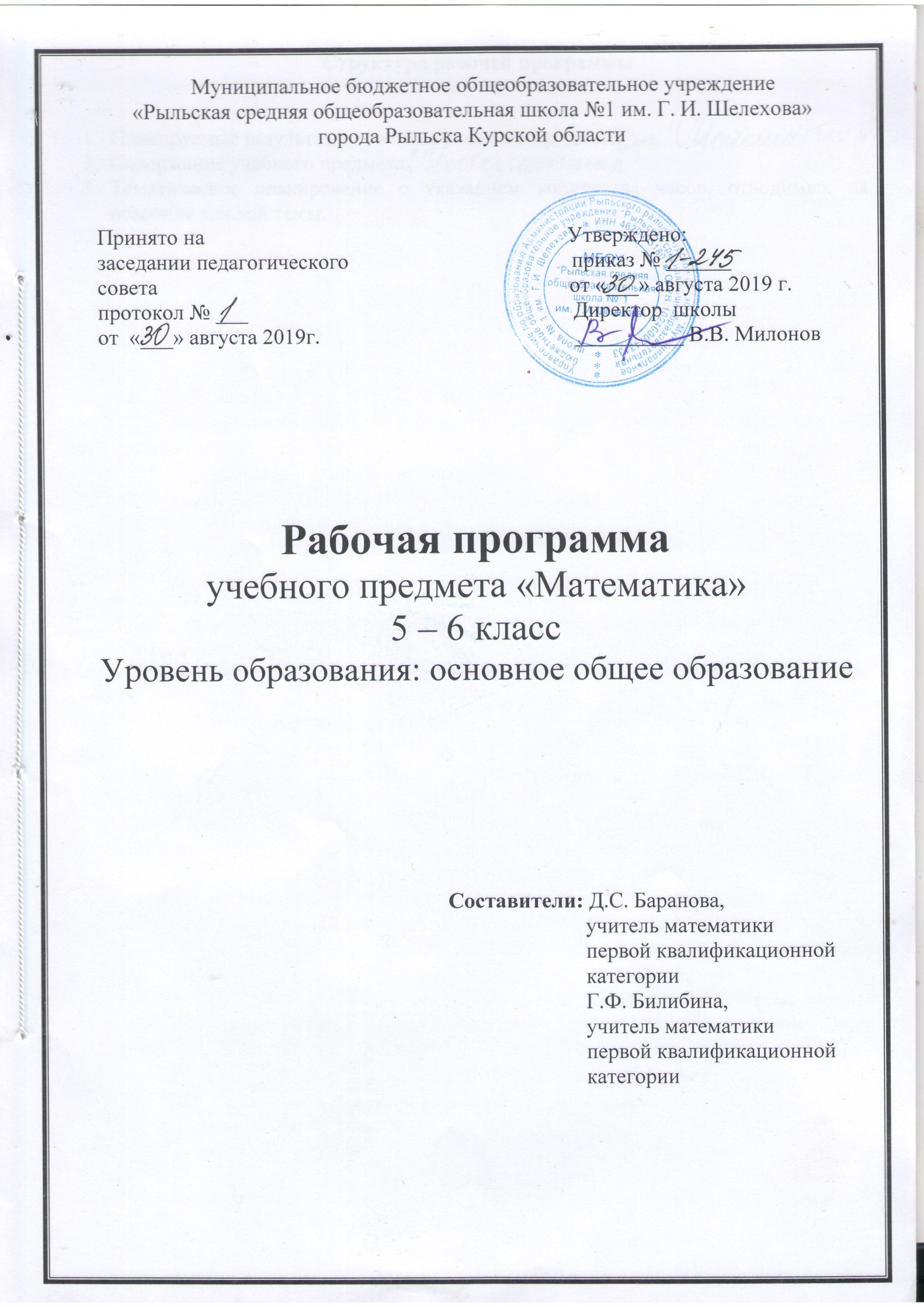 Структура рабочей программыПланируемые результаты освоения учебного предмета.Содержание учебного предмета.Тематическое планирование с указанием количества часов, отводимых на освоение каждой темы.Планируемые результаты освоения учебного предмета  5 классЛичностные результаты: 1) воспитание российской гражданской идентичности: патриотизма, уважения к Отечеству, осознания вклада отечественных учёных в развитие мировой науки; 2) ответственное отношение к учению, готовность и способность обучающихся к саморазвитию и самообразованию на основе мотивации к обучению и познанию; 3) осознанный выбор и построение дальнейшей индивидуальной траектории образования на базе ориентировки в мире профессий и профессиональных предпочтений с учётом устойчивых познавательных интересов, а также на основе формирования уважительного отношения к труду, развитие опыта участия в социально значимом труде; 4) умение контролировать процесс и результат учебной и математической деятельности; 5) критичность мышления, инициатива, находчивость, активность при решении математических задач;6) осознание значения математики в повседневной жизни человека; 7) иметь представление о социальных, культурных и исторических факторах становления математической науки; 8) понимать роль информационных процессов в современном мире; 9) формирование представлений о математике как части общечеловеческой культуры, универсальном языке науки, позволяющем описывать и изучать реальные процессы и явления. Метапредметные результаты: 1) умение самостоятельно определять цели своего обучения, ставить и формулировать для себя новые задачи в учёбе, развивать мотивы и интересы своей познавательной деятельности; 2) умение соотносить свои действия с планируемыми результатами, осуществлять контроль своей деятельности в процессе достижения результата, определять способы действий в рамках предложенных условий и требований, корректировать свои действия в соответствии с изменяющейся ситуацией; 3) умение определять понятия, создавать обобщения, устанавливать аналогии, классифицировать, самостоятельно выбирать основания и критерии для классификации; 4) умение устанавливать причинно-следственные связи, строить логическое рассуждение, умозаключение (индуктивное, дедуктивное и по аналогии) и делать выводы; 5) развитие компетентности в области использования информационно-коммуникационных технологий; 6) первоначальные представления об идеях и о методах математики как об универсальном языке науки и техники, о средстве моделирования явлений и процессов; 7) умение видеть математическую задачу в контексте проблемной ситуации в других дисциплинах, в окружающей жизни; 8) умение находить в различных источниках информацию, необходимую для решения математических проблем, и представлять её в понятной форме, принимать решение в условиях неполной или избыточной, точной или вероятностной информации; 9) умение понимать и использовать математические средства наглядности (графики, таблицы, схемы и др.) для иллюстрации, интерпретации, аргументации;10) умение выдвигать гипотезы при решении задачи, понимать необходимость их проверки; 11) понимание сущности алгоритмических предписаний и умение действовать в соответствии с предложенным алгоритмом. Предметные результаты: 1) осознание значения математики для повседневной жизни человека, как методе познания действительности, позволяющем описывать и изучать реальные процессы и явления: осознание роли математики в развитии России и мира; умение приводить примеры из истории математических открытий и их авторов; 2) представление о математической науке как сфере математической деятельности, об этапах её развития, о её значимости для развития цивилизации; 3) развитие умений работать с учебным математическим текстом (анализировать, извлекать необходимую информацию), точно и грамотно выражать свои мысли с применением математической терминологии и символики, проводить классификации, логические обоснования; 4) владение базовым понятийным аппаратом по основным разделам содержания; 5) практически значимые математические умения и навыки, их применение к решению математических и нематематических задач, предполагающее умения: • выполнять вычисления с натуральными числами, обыкновенными и десятичными дробями; • решать текстовые задачи арифметическим способом и с помощью составления и решения уравнений; • изображать фигуры на плоскости; • использовать геометрический «язык» для описания предметов окружающего мира; • измерять длины отрезков, величины углов, вычислять площади и объёмы фигур; • распознавать и изображать равные фигуры; • проводить несложные практические вычисления с процентами, использовать прикидку и оценку; выполнять необходимые измерения; • использовать буквенную символику для записи общих утверждений, формул, выражений, уравнений; • строить на координатной прямой точки по заданным координатам, определять координаты точек; • читать и использовать информацию, представленную в виде таблицы; • решать простейшие комбинаторные задачи перебором возможных вариантов. 6 классЛичностные результаты: 1) воспитание российской гражданской идентичности: патриотизма, уважения к Отечеству, осознания вклада отечественных учёных в развитие мировой науки; 2) ответственное отношение к учению, готовность и способность обучающихся к саморазвитию и самообразованию на основе мотивации к обучению и познанию; 3) осознанный выбор и построение дальнейшей индивидуальной траектории образования на базе ориентировки в мире профессий и профессиональных предпочтений с учётом устойчивых познавательных интересов, а также на основе формирования уважительного отношения к труду, развитие опыта участия в социально значимом труде; 4) умение контролировать процесс и результат учебной и математической деятельности; 5) критичность мышления, инициатива, находчивость, активность при решении математических задач. Метапредметные результаты: 1) умение самостоятельно определять цели своего обучения, ставить и формулировать для себя новые задачи в учёбе, развивать мотивы и интересы своей познавательной деятельности; 2) умение соотносить свои действия с планируемыми результатами, осуществлять контроль своей деятельности в процессе достижения результата, определять способы действий в рамках предложенных условий и требований, корректировать свои действия в соответствии с изменяющейся ситуацией; 3) умение определять понятия, создавать обобщения, устанавливать аналогии, классифицировать, самостоятельно выбирать основания и критерии для классификации; 4) умение устанавливать причинно-следственные связи, строить логическое рассуждение, умозаключение (индуктивное, дедуктивное и по аналогии) и делать выводы; 5) развитие компетентности в области использования информационно-коммуникационных технологий; 6) первоначальные представления об идеях и о методах математики как об универсальном языке науки и техники, о средстве моделирования явлений и процессов; 7) умение видеть математическую задачу в контексте проблемной ситуации в других дисциплинах, в окружающей жизни; 8) умение находить в различных источниках информацию, необходимую для решения математических задач, и представлять её в понятной форме, принимать решение в условиях неполной или избыточной, точной или вероятностной информации;  9) умение понимать и использовать математические средства наглядности (графики, таблицы, схемы и др.) для иллюстрации, интерпретации, аргументации;10) умение выдвигать гипотезы при решении задачи, понимать необходимость их проверки; 11) понимание сущности алгоритмических предписаний и умение действовать в соответствии с предложенным алгоритмом. Предметные результаты: 1) осознание значения математики для повседневной жизни человека; 2) представление о математической науке как сфере математической деятельности, об этапах её развития, о её значимости для развития цивилизации; 3) развитие умений работать с учебным математическим текстом (анализировать, извлекать необходимую информацию), точно и грамотно выражать свои мысли с применением математической терминологии и символики, проводить классификации, логические обоснования; 4) владение базовым понятийным аппаратом по основным разделам содержания; 5) практически значимые математические умения и навыки, их применение к решению математических и нематематических задач предполагающее умения: • выполнять вычисления с натуральными числами, обыкновенными и десятичными дробями; • решать текстовые задачи арифметическим способом и с помощью составления и решения уравнений; • изображать фигуры на плоскости; • использовать геометрический язык для описания предметов окружающего мира; • измерять длины отрезков, величины углов, вычислять площади и объемы фигур; • распознавать и изображать равные и симметричные фигуры; • проводить несложные практические вычисления с процентами, использование прикидки и оценки; выполнять необходимые измерения; • использовать буквенную символику для записи общих утверждений, формул, выражений, уравнений; • строить на координатной плоскости точки по заданным координатам, определять координаты точек; • читать и использовать информацию, представленную в виде таблицы, диаграммы (столбчатой или круговой), в графическом виде; • решать простейшие комбинаторные задачи перебором возможных вариантов. Арифметика понимать особенности десятичной системы счисления;использовать понятия, связанные с делимостью натуральных чисел; выражать числа в эквивалентных формах, выбирая наиболее подходящую в зависимости от конкретной ситуации;сравнивать и упорядочивать рациональные числа;выполнять вычисления с рациональными числами, сочетая устные и письменные приемы вычисления, применение калькулятора;использовать понятия и умения связанные с процентами, в ходе решения математических задач и задач из смежных предметов, выполнять несложные практические расчеты;анализировать графики зависимостей между величинами (расстояние, время; температура и т.п.) Числовые и буквенные выражения. Уравнения выполнять операции с числовыми выражениями;выполнять преобразования буквенных выражений;решать линейные уравнения, решать текстовые задачи алгебраическим методом. Геометрические фигуры. Измерение геометрических величинраспознавать на чертежах, рисунках, моделях и в окружающем мире плоские и пространственные геометрические фигуры и их элементы;строить углы, определять их градусную меру;распознавать и изображать развертки куба, прямоугольного параллелепипеда, правильной пирамиды, цилиндра и конуса; определять по линейным размерам развертки фигуры линейные размеры самой фигуры и наоборот;вычислять объем прямоугольного параллелепипеда и куба. Элементы статистики, вероятности. Комбинаторные задачи использовать простейшие способы представления и анализа статистических данных;решать комбинаторные задачи на нахождение количества объектов или комбинаций. Содержание учебного предмета5 классНатуральные числа и шкалы (15 ч)Натуральные числа и их сравнение. Геометрические фигуры: отрезок, прямая, луч, многоугольник. Измерение и построение отрезков. Координатный луч.Основная цель - систематизировать и обобщать сведения о натуральных числах, полученные в начальной школе; закрепить навыки построения и измерения отрезков.Систематизация сведений о натуральных числах позволяет восстановить у учащихся навыки чтения и записи многозначных чисел, сравнения натуральных чисел, а также навыки измерения и построения отрезков. Рассматриваются простейшие комбинаторные задачи. Вводятся понятия координатного луча, единичного отрезка и координаты точки. Начинается формирование таких важных умений, как умения начертить координатный луч и отметить на нем заданные числа, назвать число, соответствующее данному штриху на координатном луче.Сложение и вычитание натуральных чисел (21 ч)Сложение и вычитание натуральных чисел, свойства сложения. Решение текстовых задач. Числовое выражение. Буквенное выражение и его числовое значение. Решение линейных уравнений.Основная цель - закрепить и развить навыки сложения   и вычитания натуральных чисел.Начиная с этой темы главное внимание уделяется закреплению алгоритмов арифметических действий над многозначными числами, так как они не только имеют самостоятельное значение, но и являются базой для формирования умений проводить вычисления с десятичными дробями.Начинается алгебраическая подготовка: составление буквенных выражений по условию задач, решение уравнений на основе зависимости между компонентами действий (сложение и вычитание).Умножение и деление натуральных чисел (27 ч)Умножение и деление натуральных чисел, свойства умножения. Степень числа. Квадрат и куб числа. Решение текстовых  задач.Основная цель - закрепить и развить навыки арифметических действий с натуральными числами.Проводится целенаправленное развитие и закрепление навыков умножения и деления многозначных чисел. Вводятся понятия степени (с натуральным показателем), квадрата и куба числа. Продолжается работа по формированию навыков решения уравнений на основе зависимости между компонентами действий.Развиваются умения решать текстовые задачи, требующие понимания смысла отношений «больше на... (в..,)», «меньше на... (в.,.)», а также задачи на известные учащимся зависимости между величинами (скоростью, временем и пройденным путем; ценой, количеством и стоимостью товара и др.). Задачи решаются арифметическим способом. При решении задач на части с помощью составления уравнений учащиеся впервые встречаются с уравнениями, в левую часть которых неизвестное входит дважды. Решению таких задач предшествуют преобразования соответствующих буквенных выражений.Площади и объёмы (12 ч)Вычисления по формулам. Прямоугольник. Площадь прямоугольника. Единицы площадей.Основная цель - расширить представления учащихся об измерении геометрических величин на примере вычисления площадей и объемов и систематизировать известные им сведения о единицах измерения.При изучении темы учащиеся встречаются с формулами. Навыки вычисления по формулам отрабатываются при решении   геометрических   задач.   Значительное   внимание уделяется формированию знаний основных единиц измерения и умению перейти от одних единиц к другим в соответствии с условием задачи.Обыкновенные дроби (25 ч)Окружность и круг, Обыкновенная дробь. Основные задачи на дроби. Сравнение обыкновенных дробей. Сложение и вычитание дробей с одинаковыми знаменателями.Основная цель - познакомить учащихся с понятием дроби в объеме, достаточном для введения десятичных дробей.Изучаются сведения о дробных числах, необходимые для введения десятичных дробей. Среди формируемых умений основное внимание должно быть привлечено к сравнению дробей с одинаковыми знаменателями, к выделению целой части числа и представлению смешанного числа в виде неправильной дроби. С пониманием смысла дроби связаны три основные задачи на дроби, осознанного решения которых важно добиться от учащихся.Десятичные дроби. Сложение и вычитание десятичных дробей (13 ч)Десятичная дробь. Сравнение, округление, сложение и вычитание десятичных дробей. Решение текстовых задач.Основная цель - выработать умения читать, записывать, сравнивать, округлять десятичные дроби, выполнять сложение и вычитание десятичных дробей.При введении десятичных дробей важно добиться у учащихся четкого представления о десятичных разрядах рассматриваемых чисел, умений читать, записывать, сравнивать десятичные дроби.Подчеркивая сходство действий над десятичными дробями с действиями над натуральными числами, отмечается, что сложение десятичных дробей, подчиняется переместительному и сочетательному законам.Определенное внимание уделяется решению текстовых задач на сложение и вычитание, данные в которых выражены десятичными дробями.При изучении операции округления числа вводится новое понятие — приближенное значение числа, отрабатываются навыки округления десятичных дробей до заданного десятичного разряда.Умножение и деление десятичных дробей (26 ч)Умножение и деление десятичных дробей. Среднее арифметическое нескольких чисел. Решение текстовых задач.Основная цель - выработать умения умножать и делить десятичные дроби, выполнять задания на все действия с натуральными числами и десятичными дробями.Главное внимание уделяется алгоритмической стороне рассматриваемых вопросов. На несложных примерах отрабатывается правило постановки запятой в результате действия.Продолжается решение текстовых задач с данными, выраженными десятичными дробями. Вводится понятие среднего арифметического нескольких чисел.Инструменты для вычислений и измерений (17 ч)Начальные сведения о вычислениях на калькуляторе. Проценты. Основные задачи на проценты. Примеры таблиц и диаграмм. Угол. Величина (градусная мера) угла. Чертежный треугольник. Измерение углов. Построение угла заданной величины.Основная цель - сформировать умения решать простейшие задачи на проценты, выполнять измерение и построение углов.Важно выработать у учащихся содержательное понимание смысла термина процент. На этой основе они должны научиться решать  три вида задач на проценты: находить несколько процентов от какой-либо величины; находить            
число, если известно несколько его процентов; находить, сколько процентов одно число составляет от другого. Продолжается работа по распознаванию и изображению геометрических фигур. Важно уделить внимание формированию умений проводить измерения и строить углы.Множества (6 ч)Понятие множества. Объединение множеств. Верно или неверно. Основная цель – сформировать умения находить пересечение и объединение множеств. Итоговое повторение (8 ч)Основная цель: – обобщение и систематизация знаний тем курса математики за 5 класс с решением заданий повышенной сложности; – формирование понимания возможности использования приобретенных знаний и умений в практической деятельности и повседневной жизни.6 классДелимость чисел (20 ч)Делители и кратные. Признаки делимости на 2, 3, 5,9, 10. Простые и составные числа. Разложение на простые множители. Наибольший общий делитель.  Взаимно простые числа. Наименьшее общее кратное.Основная цель - завершить изучение натуральных чисел, подготовить основу для освоения действий с обыкновенными дробями.Завершается изучение вопросов, связанных с натуральными числами. Основное внимание уделяется знакомству с понятиями делитель и кратное, которые находят применение при сокращении обыкновенных дробей и при приведении их к общему знаменателю. Упражнения полезно выполнять с опорой на таблицу умножения — прямым подбором.Определенное внимание уделяется знакомству с признаками делимости, понятиям простого и составного чисел. При их изучении целесообразно формировать умения проводить простейшие умозаключения, обосновывая свои действия ссылками на определение, правило.Сложение и вычитание дробей с разными знаменателями (24 ч)Основное свойство дроби. Сокращение дробей. Приведение дробей к общему знаменателю. Понятие о наименьшем общем знаменателе нескольких дробей. Сравнение дробей. Сложение и вычитание дробей. Решение текстовых задач.Основная цель - выработать прочные навыки преобразования дробей, сложения и вычитания дробей.Одним из важнейших результатов обучения является усвоение основного свойства дроби, применяемого для преобразования   дробей:   сокращения,   приведения   к   новому знаменателю. Умение приводить дроби к общему знаменателю используется для сравнения дробей.При рассмотрении действий с дробями используются правила сложения и вычитания дробей с одинаковыми знаменателями, понятие смешанного числа. Важно обратить внимание на случай вычитания дроби из целого числа.Умножение и деление обыкновенных дробей (33 ч)Умножение и деление обыкновенных дробей. Основные задачи на дроби.Основная цель - выработать прочные навыки арифметических действий с обыкновенными дробями и решения основных задач на дроби.Завершается работа над формированием навыков арифметических действий с обыкновенными дробями. Навыки должны  быть достаточно  прочными,  чтобы  учащиеся  не испытывали затруднений в вычислениях с рациональными числами, чтобы алгоритмы действий с обыкновенными дробями могли стать в дальнейшем опорой для формирования  умений выполнять действия с алгебраическими дробями.Расширение аппарата действий с дробями позволяет решать текстовые задачи, в которых требуется найти дробь от числа или число по данному значению его дроби.Отношения и пропорции (20 ч)Пропорция. Основное свойство пропорции. Решение задач с помощью пропорции. Понятия о прямой и обратной пропорциональностях величин. Задачи на пропорции. Масштаб. Формулы длины окружности и площади круга. Шар.Основная цель - сформировать понятия пропорции, прямой и обратной пропорциональностей величин.Необходимо, чтобы учащиеся усвоили основное свойство пропорции, так как оно находит применение на уроках математики, химии, физики. В частности, достаточное внимание должно быть уделено решению с помощью пропорции задач на проценты.Понятия о прямой и обратной пропорциональностях величин можно сформировать как обобщение нескольких конкретных примеров, подчеркнув при этом практическую значимость этих понятий, возможность их применения для упрощения решения соответствующих задач.Даются представления о длине окружности и круга. Соответствующие формулы к обязательному материалу не относятся. Рассмотрение геометрических фигур завершается знакомством с шаром.Положительные и отрицательные числа (12 ч)Положительные и отрицательные числа. Противоположные числа. Модуль числа и его геометрический смысл. Сравнение чисел. Целые числа. Изображение чисел на координатной прямой. Координата точки.Основная цель - расширить представления учащихся о числе путем введения отрицательных чисел.Целесообразность введения отрицательных чисел показывается на содержательных примерах. Обучающиеся должны научиться изображать положительные и отрицательные числа на координатной прямой. В дальнейшем она будет служить наглядной основой для правил сравнения чисел, сложения и вычитания чисел.Специальное внимание уделяется усвоению вводимого понятия модуля числа, прочное знание которого необходимо для формирования умения сравнивать отрицательные числа, а в дальнейшем для овладения и алгоритмами арифметических действий с положительными и отрицательными числами.Сложение и вычитание положительных и отрицательных чисел (14 ч)Сложение и вычитание положительных и отрицательных чисел.Основная цель - выработать прочные навыки сложения и вычитания положительных и отрицательных чисел.Действия с отрицательными числами вводятся на основе представлений об изменении величин: сложение и вычитание чисел иллюстрируется соответствующими перемещениями точек координатной прямой.Отрабатываются алгоритмы сложения и вычитания при выполнении действий с целыми и дробными числами.Умножение и деление положительных и отрицательных чисел (13 ч)Умножение и деление положительных и отрицательных чисел. Понятие о рациональном числе. Десятичное приближение обыкновенной дроби. Применение законов арифметических действий для рационализации вычислений.Основная цель - выработать прочные навыки арифметических действий с положительными и отрицательными числами.Навыки умножения и деления положительных и отрицательных чисел отрабатываются сначала при выполнении отдельных действий, а затем в сочетании с навыками сложения и вычитания при вычислении значений числовых выражений.Обучающиеся должны усвоить, что для обращения обыкновенной дроби в десятичную достаточно разделить (если это возможно) числитель на знаменатель. В каждом конкретном случае они должны знать, в какую дробь обращается данная обыкновенная дробь - в десятичную или периодическую. Обучающиеся должны знать представление в виде десятичной дроби таких дробей.Решение уравнений (15 ч)Простейшие преобразования выражений: раскрытие скобок, приведение подобных слагаемых. Решение линейных уравнений. Примеры решения текстовых задач с помощью линейных уравнений.Основная цель - подготовить учащихся к выполнению преобразований выражений, решению уравнений.Преобразования буквенных выражений путем раскрытия скобок и приведения подобных слагаемых отрабатываются в той степени, в которой они необходимы для решения несложных уравнений.Введение арифметических действий над отрицательными числами позволяет ознакомить учащихся с общими приемами решения линейных уравнений с одной переменной.Координаты на плоскости (12 ч)Построение перпендикуляра к прямой и параллельных прямых с помощью чертежного треугольника и линейки. Прямоугольная система координат на плоскости, абсцисса и ордината точки. Примеры графиков, диаграмм.Основная цель - познакомить учащихся с прямоугольной системой координат на плоскости.Обучающиеся должны научиться распознавать и изображать перпендикулярные и параллельные прямые. Главное внимание следует уделить отработке навыков их построения с помощью линейки и чертежного треугольника, не требуя воспроизведения точных определений.Формированию вычислительных и графических умений способствует построение столбчатых диаграмм. При выполнении соответствующих упражнений найдут применение полученные ранее сведения о масштабе и округлении чисел.Итоговое повторение (7 ч)Тематическое планирование с указанием количества часов, отводимых на освоение каждой темы5 класс6 классПриложение 1Муниципальное бюджетное общеобразовательное учреждение«Рыльская средняя общеобразовательная школа №1 им. Г. И. Шелехова»города Рыльска Курской областиПринято на                                                                   Утверждено:заседании педагогического                                         приказ № ______ совета                                                                            от «___» августа 2019 г.протокол № ___                                                            Директор  школыот «___» августа 2019 г.                                               __________  В.В. МилоновКалендарно-тематическое планированиеучебного предмета «Математика» 5 класс                                                                         Составитель: Д.С. Баранова, учитель математики и  физики первой квалификационной категории2019 – 2020 учебный годКалендарно-тематическое планированиеПриложение 2Муниципальное бюджетное общеобразовательное учреждение«Рыльская средняя общеобразовательная школа №1 им. Г. И. Шелехова»города Рыльска Курской областиПринято на                                                                   Утверждено:заседании педагогического                                         приказ № ______ совета                                                                            от «___» августа 2019 г.протокол № ___                                                            Директор  школыот «___» августа 2019 г.                                               __________  В.В. МилоновКалендарно-тематическое планированиеучебного предмета «Математика» 6 класс                                                                         Составитель: Д.С. Баранова, учитель математики и  физики первой квалификационной категории2019 – 2020 учебный годКалендарно-тематическое планирование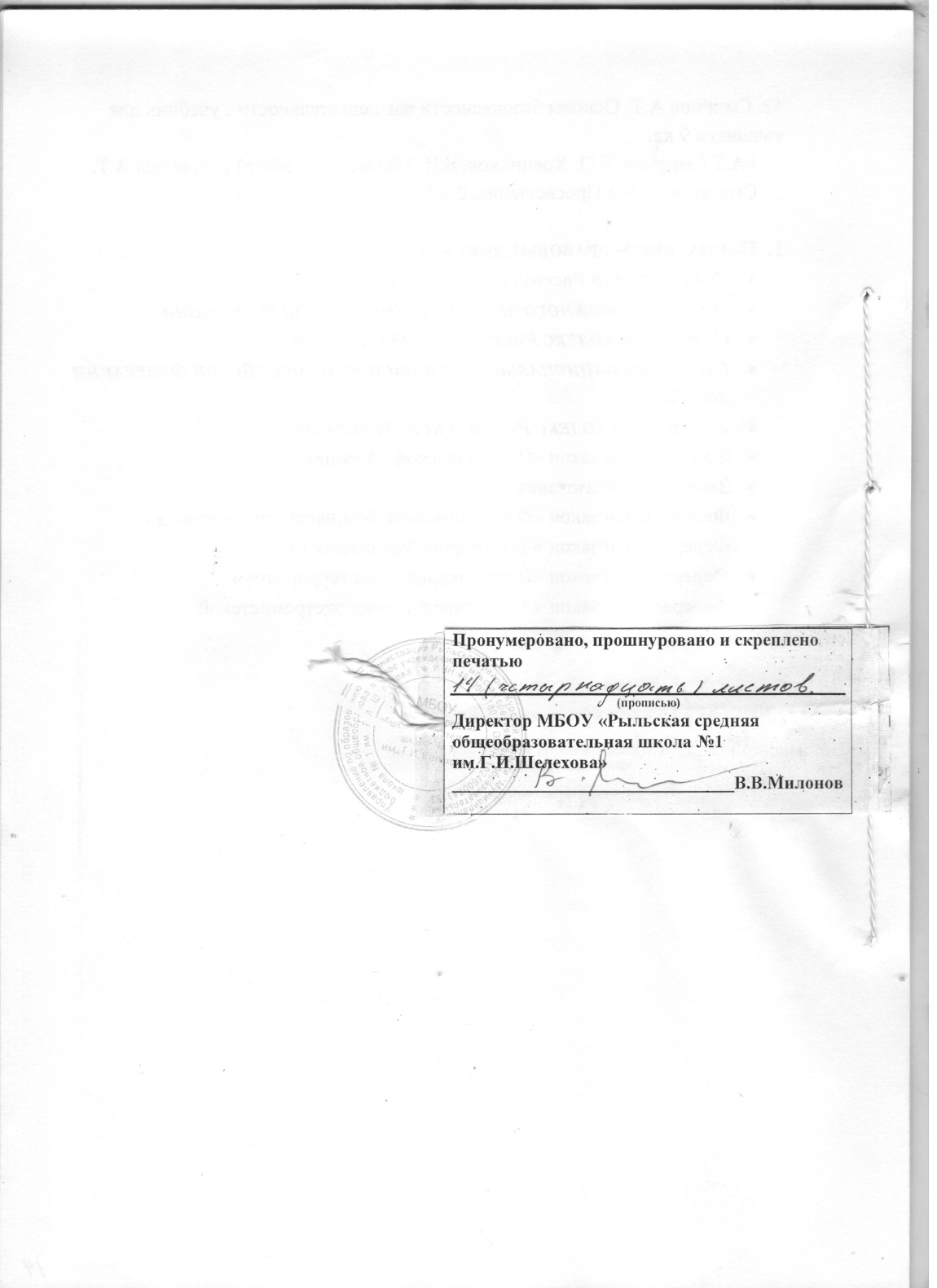 № п/пНаименование разделаКоличество часов (всего)Из них (количество часов)Из них (количество часов)Из них (количество часов)№ п/пНаименование разделаКоличество часов (всего)Лабораторные работы, практические работыЭкскур-сииКонтроль-ные работы1Натуральные числа и шкалы1522Сложение и вычитание натуральных чисел2123Умножение и деление натуральных чисел2724Площади и объёмы1215Обыкновенные дроби2526Десятичные дроби. Сложение и вычитание десятичных дробей1317Умножение и деление десятичных дробей2628Инструменты для вычислений и измерений1729Множества610Итоговое повторение 81Итого:170 15№ п/пНаименование разделаКоличество часов (всего)Из них (количество часов)Из них (количество часов)Из них (количество часов)№ п/пНаименование разделаКоличество часов (всего)Лабораторные работы, практические работыЭкскур-сииКонтроль-ные работы1Делимость чисел2022Сложение и вычитание дробей с разными знаменателями2423Умножение и деление обыкновенных дробей3334Отношения и пропорции2025Положительные и отрицательные числа1216Сложение и вычитание положительных
и отрицательных чисел1417Умножение и деление положительных и отрицательных
чисел1318Решение уравнений1529Координаты на плоскости12110Итоговое повторение71Итого:17016№п/п№п/п№п/пТема урокаХарактеристика основных видов деятельности обучающихсяКол-во часовКол-во часовДатаДатаДатаДата№п/п№п/п№п/пТема урокаХарактеристика основных видов деятельности обучающихсяКол-во часовКол-во часовпланпланфактфакт	§ 1. Натуральные числа и шкалы	    15 ч	§ 1. Натуральные числа и шкалы	    15 ч	§ 1. Натуральные числа и шкалы	    15 ч	§ 1. Натуральные числа и шкалы	    15 ч	§ 1. Натуральные числа и шкалы	    15 ч	§ 1. Натуральные числа и шкалы	    15 ч	§ 1. Натуральные числа и шкалы	    15 ч	§ 1. Натуральные числа и шкалы	    15 ч	§ 1. Натуральные числа и шкалы	    15 ч	§ 1. Натуральные числа и шкалы	    15 ч	§ 1. Натуральные числа и шкалы	    15 ч111Обозначение натуральных чисел.Описывать свойства натуральных чисел. Верно использовать в речи термины: цифра, число, называть классы, разряды в записи натурального числа. 1102.0902.09222Обозначение натуральных чисел. Читать и записывать натуральные числа, определять значимость числа, сравнивать и упорядочивать их.1103.0903.09333Обозначение натуральных чисел. Решение задач.Читать и записывать натуральные числа, определять значимость числа, сравнивать и упорядочивать их.1104.0904.09444Отрезок. Длина отрезка. Треугольник.Распознавать на чертежах, рисунках, в окружающем мире геометрические фигуры: точку, отрезок, прямую, многоугольник. Приводить примеры аналогов геометрических фигур в окружающем мире.1105.0905.09555Отрезок. Длина отрезка. Треугольник. Измерение отрезков, выражение одних единиц измерения через другие.1106.0906.09666Отрезок. Длина отрезка. Треугольник. Решение задач.Измерение отрезков, вычисление периметров треугольников. Строить отрезки заданной длины с помощью линейки и циркуля.1109.0909.09777Плоскость. Прямая. Луч.Распознавать на чертежах, рисунках, в окружающем мире геометрические фигуры: луч, дополнительные лучи, плоскость, многоугольник.1110.0910.09888Плоскость. Прямая. Луч. Решение задач.Изображать геометрические фигуры на клетчатой бумаге.1111.0911.09999Входная диагностическая контрольная работа.Пользоваться различными шкалами. Изображать координатный луч, наносить единичные отрезки.1112.0912.09101010Шкалы и координаты. Координатный луч. Координаты.Определять координаты точек, отмечать точки на координатном луче по заданным координатам.1113.0913.09111111Шкалы и координаты. Решение задач.Определять координаты точек, отмечать точки на координатном луче по заданным координатам.1116.0916.09121212Меньше или больше.Сравнивать числа по разрядам, по значимости. Выполнять перебор всех возможных вариантов для пересчета объектов или комбинаций, выделять комбинации, отвечающие заданным условиям.1117.0917.09131313Меньше или больше. Решение задач.Сравнение отрезков по длине. Решать текстовые задачи арифметическими способами, критически оценивать полученный ответ, осуществлять самоконтроль, проверяя ответ на соответствие условию.1118.0918.09141414Меньше или больше. Решение задач.Анализировать и осмысливать текст задачи, переформулировать условие, извлекать необходимую информацию, моделировать условие с помощью схем, рисунков, реальных предметов.1119.0919.09151515Контрольная работа №1 по теме: «Натуральные числа и шкалы».Применять знания к решению задач.1120.0920.09	§2. Сложение и вычитание натуральных чисел	21 ч	§2. Сложение и вычитание натуральных чисел	21 ч	§2. Сложение и вычитание натуральных чисел	21 ч	§2. Сложение и вычитание натуральных чисел	21 ч	§2. Сложение и вычитание натуральных чисел	21 ч	§2. Сложение и вычитание натуральных чисел	21 ч	§2. Сложение и вычитание натуральных чисел	21 ч	§2. Сложение и вычитание натуральных чисел	21 ч	§2. Сложение и вычитание натуральных чисел	21 ч	§2. Сложение и вычитание натуральных чисел	21 ч	§2. Сложение и вычитание натуральных чисел	21 ч16Сложение натуральных чисел и его свойства.Сложение натуральных чисел и его свойства.Сложение натуральных чисел и его свойства.Выполнять сложение  натуральных чисел. Верно использовать в речи термины: сумма, слагаемое. Устанавливать взаимосвязи между компонентами и результатом при сложении.Выполнять сложение  натуральных чисел. Верно использовать в речи термины: сумма, слагаемое. Устанавливать взаимосвязи между компонентами и результатом при сложении.1123.0923.0917Сложение натуральных чисел и его свойства. Сложение натуральных чисел и его свойства. Сложение натуральных чисел и его свойства. Формулировать переместительное и сочетательное свойства сложение натуральных чисел, свойства нуля при сложении.Формулировать переместительное и сочетательное свойства сложение натуральных чисел, свойства нуля при сложении.1124.0924.0918Сложение натуральных чисел и его свойства. Сложение натуральных чисел и его свойства. Сложение натуральных чисел и его свойства. Решать задачи. Анализировать и осмысливать текст задачи, переформулировать условие, извлекать необходимую информацию, моделировать условие с помощью схем, рисунков, реальных предметов.Решать задачи. Анализировать и осмысливать текст задачи, переформулировать условие, извлекать необходимую информацию, моделировать условие с помощью схем, рисунков, реальных предметов.1125.0925.0919Вычитание.Вычитание.Вычитание.Выполнять вычитание  натуральных чисел. Верно использовать в речи термины: разность, уменьшаемое, вычитаемое. Устанавливать взаимосвязи между компонентами и результатом при вычитании.Выполнять вычитание  натуральных чисел. Верно использовать в речи термины: разность, уменьшаемое, вычитаемое. Устанавливать взаимосвязи между компонентами и результатом при вычитании.1126.0926.0920Вычитание. Свойства вычитания.Вычитание. Свойства вычитания.Вычитание. Свойства вычитания.Формулировать свойства вычитания натуральных чисел. Записывать свойства вычитания с помощью букв, уметь читать числовые  выражения, содержащие действие вычитания.Формулировать свойства вычитания натуральных чисел. Записывать свойства вычитания с помощью букв, уметь читать числовые  выражения, содержащие действие вычитания.1127.0927.0921Вычитание. Вычитание. Вычитание. Решать задачи. Анализировать и осмысливать текст задачи, переформулировать условие, извлекать необходимую информацию, моделировать условие с помощью схем, рисунков, реальных предметов.Решать задачи. Анализировать и осмысливать текст задачи, переформулировать условие, извлекать необходимую информацию, моделировать условие с помощью схем, рисунков, реальных предметов.1130.0930.0922Вычитание.  Вычитание.  Вычитание.  Грамматически верно читать числовые выражения, содержащие действия вычитания. Решать примеры и задачи.Грамматически верно читать числовые выражения, содержащие действия вычитания. Решать примеры и задачи.1101.1001.1023Контрольная работа №2 по теме: «Сложение и вычитание натуральных чисел».Контрольная работа №2 по теме: «Сложение и вычитание натуральных чисел».Контрольная работа №2 по теме: «Сложение и вычитание натуральных чисел».Применять знания к решению задач.Применять знания к решению задач.1102.1002.1024Числовые и буквенные выражения.Числовые и буквенные выражения.Числовые и буквенные выражения.Верно использовать в речи термины: числовое выражение, значение числового выражения..Верно использовать в речи термины: числовое выражение, значение числового выражения..1103.1003.1025Буквенные выражения. Буквенные выражения. Буквенные выражения. Вычислять числовое значение буквенного выражения при заданных значениях буквВычислять числовое значение буквенного выражения при заданных значениях букв1104.1004.1026Числовые и буквенные выражения. Числовые и буквенные выражения. Числовые и буквенные выражения. Составлять буквенное выражение по условию задачиСоставлять буквенное выражение по условию задачи1107.1007.1027Буквенная запись свойств сложения и вычитания.Буквенная запись свойств сложения и вычитания.Буквенная запись свойств сложения и вычитания.Записывать свойства сложения и вычитания с помощью букв.Записывать свойства сложения и вычитания с помощью букв.11  08.10  08.1028Буквенная запись свойств сложения и вычитания. Буквенная запись свойств сложения и вычитания. Буквенная запись свойств сложения и вычитания. Записывать свойства сложения и вычитания  натуральных чисел с помощью букв, преобразовывать и использовать их для рационализации письменных и устных выражений, составлять буквенные выражения по условию задач.Записывать свойства сложения и вычитания  натуральных чисел с помощью букв, преобразовывать и использовать их для рационализации письменных и устных выражений, составлять буквенные выражения по условию задач.11  09.10  09.1029Буквенная запись свойств сложения и вычитания. Буквенная запись свойств сложения и вычитания. Буквенная запись свойств сложения и вычитания. Записывать буквенные выражения, составлять буквенные выражения по условиям задач. Вычислять периметры многоугольников.Записывать буквенные выражения, составлять буквенные выражения по условиям задач. Вычислять периметры многоугольников.1110.1010.1030Уравнение.Уравнение.Уравнение. Верно использовать в речи термины: уравнение, корень уравнения. Решать простейшие уравнения на основе зависимостей между компонентами арифметических действий. Верно использовать в речи термины: уравнение, корень уравнения. Решать простейшие уравнения на основе зависимостей между компонентами арифметических действий.1111.1011.1031Уравнение.Уравнение.Уравнение. Верно использовать в речи термины: уравнение, корень уравнения. Решать простейшие уравнения на основе зависимостей между компонентами арифметических действий. Верно использовать в речи термины: уравнение, корень уравнения. Решать простейшие уравнения на основе зависимостей между компонентами арифметических действий.1114.1014.1032Решение задач на тему: «Уравнение».Решение задач на тему: «Уравнение».Решение задач на тему: «Уравнение». Верно использовать в речи термины: уравнение, корень уравнения. Решать простейшие уравнения на основе зависимостей между компонентами арифметических действий. Верно использовать в речи термины: уравнение, корень уравнения. Решать простейшие уравнения на основе зависимостей между компонентами арифметических действий.1115.1015.1033Решение задач.Решение задач.Решение задач.Составлять простейшие уравнения по условиям задач. Уметь строить логическую цепочку рассуждений, критически оценивать полученный ответ, осуществлять самоконтроль, проверяя ответ на соответствие условию задачи.Составлять простейшие уравнения по условиям задач. Уметь строить логическую цепочку рассуждений, критически оценивать полученный ответ, осуществлять самоконтроль, проверяя ответ на соответствие условию задачи.1116.1016.1034Решение задач.Решение задач.Решение задач.Составлять простейшие уравнения по условиям задач. Уметь строить логическую цепочку рассуждений, критически оценивать полученный ответ, осуществлять самоконтроль, проверяя ответ на соответствие условию задачи.Составлять простейшие уравнения по условиям задач. Уметь строить логическую цепочку рассуждений, критически оценивать полученный ответ, осуществлять самоконтроль, проверяя ответ на соответствие условию задачи.1117.1017.1035Решение задач по теме: «Уравнение». Решение задач по теме: «Уравнение». Решение задач по теме: «Уравнение». Решать уравнения, задачи, с помощью уравнений. Выполнять перебор всех возможных вариантов для пересчета объектов или комбинаций, выделять комбинации, отвечающие заданным условиям.Решать уравнения, задачи, с помощью уравнений. Выполнять перебор всех возможных вариантов для пересчета объектов или комбинаций, выделять комбинации, отвечающие заданным условиям.1118.1018.1036Контрольная работа №3 по теме: «Числовые и буквенные выражения. Уравнения».Контрольная работа №3 по теме: «Числовые и буквенные выражения. Уравнения».Контрольная работа №3 по теме: «Числовые и буквенные выражения. Уравнения».Применять знания к решению задач.Применять знания к решению задач.1121.1021.10	§3. Умножение и деление натуральных чисел	 27 ч	§3. Умножение и деление натуральных чисел	 27 ч	§3. Умножение и деление натуральных чисел	 27 ч	§3. Умножение и деление натуральных чисел	 27 ч	§3. Умножение и деление натуральных чисел	 27 ч	§3. Умножение и деление натуральных чисел	 27 ч	§3. Умножение и деление натуральных чисел	 27 ч	§3. Умножение и деление натуральных чисел	 27 ч	§3. Умножение и деление натуральных чисел	 27 ч	§3. Умножение и деление натуральных чисел	 27 ч	§3. Умножение и деление натуральных чисел	 27 ч3737Умножение натуральных чисел и его свойства.Умножение натуральных чисел и его свойства.Выполнять умножение натуральных чисел. Верно использовать в речи термины: произведение, множитель.Выполнять умножение натуральных чисел. Верно использовать в речи термины: произведение, множитель.111122.1022.103838Свойства умножения натуральных чисел.Свойства умножения натуральных чисел.Формулировать переместительное, сочетательное и распределительное свойства умножения натуральных чисел, свойства нуля и единицы при умноженииФормулировать переместительное, сочетательное и распределительное свойства умножения натуральных чисел, свойства нуля и единицы при умножении111123.1023.103939Умножение натуральных чисел и его свойства. Умножение натуральных чисел и его свойства. Грамматически верно читать числовые и буквенные выражения, содержащие действие умножение. Читать и записывать буквенные выражения, составлять буквенные выражения по условиям задач.Грамматически верно читать числовые и буквенные выражения, содержащие действие умножение. Читать и записывать буквенные выражения, составлять буквенные выражения по условиям задач.1124.1024.104040Умножение натуральных чисел и его свойства.Умножение натуральных чисел и его свойства.Выполнять умножение натуральных чисел. Вычислять числовое значение буквенного выражения при заданных значениях букв.Выполнять умножение натуральных чисел. Вычислять числовое значение буквенного выражения при заданных значениях букв.1125.1025.104141Умножение натуральных чисел и его свойства. Умножение натуральных чисел и его свойства. Фронтальный опрос, индивидуальная работа (карточки), КИМ.Фронтальный опрос, индивидуальная работа (карточки), КИМ.1128.1028.104242Деление.Деление.Выполнять деление натуральных чисел. Верно использовать в речи термины: частное, делимое, делитель. Выполнять деление натуральных чисел. Верно использовать в речи термины: частное, делимое, делитель. 1129.1029.104343Деление.Деление.Формулировать свойства деления натуральных чисел. Формулировать свойства нуля и единицы при делении. Решать простейшие уравнения на основе зависимостей между компонентами арифметических действий.Формулировать свойства деления натуральных чисел. Формулировать свойства нуля и единицы при делении. Решать простейшие уравнения на основе зависимостей между компонентами арифметических действий.1130.1030.104444Деление. Деление. Грамматически верно читать числовые и буквенные выражения, содержащие действие деление. Записывать свойства умножения и деления натуральных чисел с помощью букв, преобразовывать на их основе числовые и буквенные выражения и использовать их для рационализации письменных  и устных вычислений, для упрощения буквенных выражений.Грамматически верно читать числовые и буквенные выражения, содержащие действие деление. Записывать свойства умножения и деления натуральных чисел с помощью букв, преобразовывать на их основе числовые и буквенные выражения и использовать их для рационализации письменных  и устных вычислений, для упрощения буквенных выражений.1131.1031.104545Деление. Деление. Выполнять деление натуральных чисел.Решать простейшие уравнения на основе зависимостей между компонентами арифметических действий.Решать текстовые задачи.Выполнять деление натуральных чисел.Решать простейшие уравнения на основе зависимостей между компонентами арифметических действий.Решать текстовые задачи.1111.1111.114646Деление. Деление. Выполнять деление натуральных чисел.Решать простейшие уравнения на основе зависимостей между компонентами арифметических действий.Решать текстовые задачи.Выполнять деление натуральных чисел.Решать простейшие уравнения на основе зависимостей между компонентами арифметических действий.Решать текстовые задачи.1112.1112.114747Деление. Деление. Выполнять деление натуральных чисел.Решать простейшие уравнения на основе зависимостей между компонентами арифметических действий.Решать текстовые задачи.Выполнять деление натуральных чисел.Решать простейшие уравнения на основе зависимостей между компонентами арифметических действий.Решать текстовые задачи.1113.1113.114848Деление.  Решение задач.Деление.  Решение задач.Выполнять деление натуральных чисел.Решать простейшие уравнения на основе зависимостей между компонентами арифметических действий.Решать текстовые задачи.Выполнять деление натуральных чисел.Решать простейшие уравнения на основе зависимостей между компонентами арифметических действий.Решать текстовые задачи.1114.1114.114949Деление с остатком.Деление с остатком.Выполнять деление с остатком. Выполнять деление с остатком. 111115.1115.115050Деление с остатком. Деление с остатком. Устанавливать взаимосвязи между компонентами при делении с остатком.Устанавливать взаимосвязи между компонентами при делении с остатком.111118.1118.115151Деление с остатком. Решение задач.Деление с остатком. Решение задач.Выполнять деление с остатком.Устанавливать взаимосвязи между компонентами при делении с остатком.Выполнять деление с остатком.Устанавливать взаимосвязи между компонентами при делении с остатком.1119.1119.115252Контрольная работа №4 по теме: «Умножение и деление натуральных чисел».Контрольная работа №4 по теме: «Умножение и деление натуральных чисел».Применять знания к решению задач.Применять знания к решению задач.1120.1120.115353Упрощение выражений.Упрощение выражений.Формулировать распределительное свойство умножения относительно сложения и относительно вычитания.Находить значения выражений.Формулировать распределительное свойство умножения относительно сложения и относительно вычитания.Находить значения выражений.1121.1121.115454Решение задач по теме: «Упрощение выражений».Решение задач по теме: «Упрощение выражений».Формулировать распределительное свойство умножения относительно сложения и относительно вычитания.Упрощать буквенные выражения.Формулировать распределительное свойство умножения относительно сложения и относительно вычитания.Упрощать буквенные выражения.1122.1122.115555Упрощение выражений. Упрощение выражений. Решать уравнения. Составлять уравнения по условиям задач. Анализировать и осмысливать текст задачи, переформулировать условие, извлекать необходимую информацию, моделировать условие с помощью схем, рисунков, реальных предметов: строить логическую цепочку рассуждений; критически оценивать полученный ответ, осуществлять самоконтроль, проверяя ответ на соответствие условию.Решать уравнения. Составлять уравнения по условиям задач. Анализировать и осмысливать текст задачи, переформулировать условие, извлекать необходимую информацию, моделировать условие с помощью схем, рисунков, реальных предметов: строить логическую цепочку рассуждений; критически оценивать полученный ответ, осуществлять самоконтроль, проверяя ответ на соответствие условию.1125.1125.115656Упрощение выражений. Упрощение выражений. Формулировать распределительное свойство умножения. Решать уравнения. Решать задачи с помощью уравнений.Формулировать распределительное свойство умножения. Решать уравнения. Решать задачи с помощью уравнений.1126.1126.115757Упрощение выражений.Упрощение выражений.Исследовать простейшие числовые закономерности, проводить числовые эксперименты.Исследовать простейшие числовые закономерности, проводить числовые эксперименты.1127.1127.115858Порядок выполнения действий.Порядок выполнения действий.Находить значения числовых выражений.Находить значения числовых выражений.1128.1128.115959Порядок выполнения действий.Порядок выполнения действий.Находить значения числовых выражений.Находить значения числовых выражений.1129.1129.116060Порядок выполнения действий.Порядок выполнения действий.Находить значения числовых выражений.Находить значения числовых выражений.1102.1202.126161Степень числа. Квадрат и куб числа.Степень числа. Квадрат и куб числа.Вычислять значения степени. Верно использовать в речи термины: степень и показатель степени, квадрат и куб числа. Вычислять значения степени. Верно использовать в речи термины: степень и показатель степени, квадрат и куб числа. 1103.1203.126262Степень числа. Квадрат и куб числа. Степень числа. Квадрат и куб числа. Вычислять значения выражений, содержащих степень. Грамматически верно читать числовые и буквенные выражения, содержащие степени. Выполнять перебор всех возможных вариантов для пересчёта объектов или комбинаций, выделять комбинации, отвечающие заданным условиям.Вычислять значения выражений, содержащих степень. Грамматически верно читать числовые и буквенные выражения, содержащие степени. Выполнять перебор всех возможных вариантов для пересчёта объектов или комбинаций, выделять комбинации, отвечающие заданным условиям.1104.1204.126363Контрольная работа №5 по теме: «Упрощение выражений».Контрольная работа №5 по теме: «Упрощение выражений».Применять знания к решению задач.Применять знания к решению задач.1105.1205.12	§ 4. Площади и объемы  	  12 ч	§ 4. Площади и объемы  	  12 ч	§ 4. Площади и объемы  	  12 ч	§ 4. Площади и объемы  	  12 ч	§ 4. Площади и объемы  	  12 ч	§ 4. Площади и объемы  	  12 ч	§ 4. Площади и объемы  	  12 ч	§ 4. Площади и объемы  	  12 ч	§ 4. Площади и объемы  	  12 ч	§ 4. Площади и объемы  	  12 ч	§ 4. Площади и объемы  	  12 ч	§ 4. Площади и объемы  	  12 ч6464Формулы.Формулы.Верно использовать в речи термин формула. Выполнять вычисления по формулам. Грамматически верно читать используемые формулыВерно использовать в речи термин формула. Выполнять вычисления по формулам. Грамматически верно читать используемые формулы1106.1206.126565Формулы. Формулы. Моделировать несложные ситуации с помощью формул; выполнять вычисления по формулам. Использовать знания о зависимостях между величинами скорость, время, путь при решении текстовых задач.Моделировать несложные ситуации с помощью формул; выполнять вычисления по формулам. Использовать знания о зависимостях между величинами скорость, время, путь при решении текстовых задач.1109.1209.126666Площадь. Формулы площади прямоугольника.Площадь. Формулы площади прямоугольника.Верно использовать в речи термин площадь. Вычислять площадь фигуры по количеству квадратных сантиметров, уложенных в ней. Вычислять площади квадратов и прямоугольников по формулам. Решать задачи, используя свойства равновеликих фигур.Верно использовать в речи термин площадь. Вычислять площадь фигуры по количеству квадратных сантиметров, уложенных в ней. Вычислять площади квадратов и прямоугольников по формулам. Решать задачи, используя свойства равновеликих фигур.111110.1210.126767Решение задач по теме: «Площадь».Решение задач по теме: «Площадь».Вычислять площади квадратов и  прямоугольников. Моделировать несложные зависимости с помощью формул площади прямоугольника и площади квадратаВычислять площади квадратов и  прямоугольников. Моделировать несложные зависимости с помощью формул площади прямоугольника и площади квадрата111111.1211.126868Единицы измерения площадей.Единицы измерения площадей.Выражать одни единицы измерения площади через другие.Выражать одни единицы измерения площади через другие.1112.1212.126969Единицы измерения площадей. Единицы измерения площадей. Вычислять площади квадратов, прямоугольников и треугольников (в простейших случаях), используя формулы площади квадрата и прямоугольника. Выражать одни единицы измерения площади через другие.Вычислять площади квадратов, прямоугольников и треугольников (в простейших случаях), используя формулы площади квадрата и прямоугольника. Выражать одни единицы измерения площади через другие.1113.1213.127070Единицы измерения площадей.Единицы измерения площадей.Вычислять площади квадратов, прямоугольников и треугольников (в простейших случаях), используя формулы площади квадрата и прямоугольника. Выражать одни единицы измерения площади через другие.Вычислять площади квадратов, прямоугольников и треугольников (в простейших случаях), используя формулы площади квадрата и прямоугольника. Выражать одни единицы измерения площади через другие.1116.1216.127171Прямоугольный параллелепипед.Прямоугольный параллелепипед.Распознавать на чертежах, рисунках, в окружающем мире геометрические фигуры, имеющие форму прямоугольного параллелепипеда,  приводить примеры аналогов куба, прямоугольного параллелепипеда в окружающем мире; изображать прямоугольный параллелепипед   Верно использовать в речи термины: прямоугольный параллелепипед, куб, грани, рёбра и вершины прямоугольного параллелепипеда.Распознавать на чертежах, рисунках, в окружающем мире геометрические фигуры, имеющие форму прямоугольного параллелепипеда,  приводить примеры аналогов куба, прямоугольного параллелепипеда в окружающем мире; изображать прямоугольный параллелепипед   Верно использовать в речи термины: прямоугольный параллелепипед, куб, грани, рёбра и вершины прямоугольного параллелепипеда.1117.1217.127272Объемы. Объем прямоугольного параллелепипеда.Объемы. Объем прямоугольного параллелепипеда.Верно использовать в речи термин объём. Вычислять объем фигуры по количеству кубических сантиметров, уложенных в ней.Вычислять объёмы куба и прямоугольного параллелепипеда, используя формулы объёма куба и прямоугольного параллелепипеда.Верно использовать в речи термин объём. Вычислять объем фигуры по количеству кубических сантиметров, уложенных в ней.Вычислять объёмы куба и прямоугольного параллелепипеда, используя формулы объёма куба и прямоугольного параллелепипеда.1118.1218.127373Объемы. Объем прямоугольного параллелепипеда. Объемы. Объем прямоугольного параллелепипеда. Вычислять объёмы куба и прямоугольного параллелепипеда, используя формулы. Выражать одни единицы измерения объёма через другие. Моделировать изучаемые геометрические объекты, используя бумагу, пластилин, проволоку и др.Вычислять объёмы куба и прямоугольного параллелепипеда, используя формулы. Выражать одни единицы измерения объёма через другие. Моделировать изучаемые геометрические объекты, используя бумагу, пластилин, проволоку и др.1119.1219.127474Объем прямоугольного параллелепипеда.Объем прямоугольного параллелепипеда.Анализировать и осмысливать текст задачи, переформулировать условие, извлекать необходимую информацию, моделировать условие с помощью схем, рисунков, реальных предметов; строить логическую цепочку рассуждений; критически оценивать полученный ответ, осуществлять самоконтроль, проверяя ответ на соответствие условию. Выполнять прикидку и оценку в ходе вычислений.Анализировать и осмысливать текст задачи, переформулировать условие, извлекать необходимую информацию, моделировать условие с помощью схем, рисунков, реальных предметов; строить логическую цепочку рассуждений; критически оценивать полученный ответ, осуществлять самоконтроль, проверяя ответ на соответствие условию. Выполнять прикидку и оценку в ходе вычислений.1120.1220.127575Административная полугодовая контрольная работа.Административная полугодовая контрольная работа.Применять знания к решению задач.Применять знания к решению задач.1123.1223.12	§ 5. Обыкновенные дроби	  25 ч	§ 5. Обыкновенные дроби	  25 ч	§ 5. Обыкновенные дроби	  25 ч	§ 5. Обыкновенные дроби	  25 ч	§ 5. Обыкновенные дроби	  25 ч	§ 5. Обыкновенные дроби	  25 ч	§ 5. Обыкновенные дроби	  25 ч	§ 5. Обыкновенные дроби	  25 ч	§ 5. Обыкновенные дроби	  25 ч	§ 5. Обыкновенные дроби	  25 ч	§ 5. Обыкновенные дроби	  25 ч	§ 5. Обыкновенные дроби	  25 ч7676Окружность и круг.Окружность и круг.Распознавать на рисунках, в окружающем мире геометрические фигуры, имеющие форму окружности, круга. Приводить пример аналогов окружности, круга в окружающем мире. Изображать окружность с использованием циркуляРаспознавать на рисунках, в окружающем мире геометрические фигуры, имеющие форму окружности, круга. Приводить пример аналогов окружности, круга в окружающем мире. Изображать окружность с использованием циркуля1124.1224.127777Окружность и круг. Окружность и круг.  Моделировать изучаемые геометрические объекты, используя бумагу, проволоку и др. Верно использовать в речи термины: окружность, круг, их радиус и диаметр, дуга окружности. Изображать окружность с использованием циркуля Моделировать изучаемые геометрические объекты, используя бумагу, проволоку и др. Верно использовать в речи термины: окружность, круг, их радиус и диаметр, дуга окружности. Изображать окружность с использованием циркуля1125.1225.127878Доли. Обыкновенные дроби.Доли. Обыкновенные дроби.Моделировать в графической, предметной форме понятия и свойства, связанные с понятием доли, обыкновенной дроби. Верно использовать в речи термины: доля,обыкновенная дробь, числитель и знаменатель дроби. Грамматически верно читать  записи дробей и выражений, содержащих обыкновенные дробиМоделировать в графической, предметной форме понятия и свойства, связанные с понятием доли, обыкновенной дроби. Верно использовать в речи термины: доля,обыкновенная дробь, числитель и знаменатель дроби. Грамматически верно читать  записи дробей и выражений, содержащих обыкновенные дроби1126.1226.127979Решение задач по теме: «Доли. Обыкновенные дроби».Решение задач по теме: «Доли. Обыкновенные дроби». Изображать обыкновенные дроби на  координатном луче. Грамматически верно читать  записи дробей и выражений, содержащих обыкновенные дроби и записывать дроби под диктовку Изображать обыкновенные дроби на  координатном луче. Грамматически верно читать  записи дробей и выражений, содержащих обыкновенные дроби и записывать дроби под диктовку1127.1227.128080Решение задач по теме: «Доли. Обыкновенные дроби».Решение задач по теме: «Доли. Обыкновенные дроби». Грамматически верно читать  записи дробей и выражений, содержащих обыкновенные дроби и записывать дроби под диктовку. Анализировать и осмысливать текст задачи, извлекать необходимую информацию, решать задачи Грамматически верно читать  записи дробей и выражений, содержащих обыкновенные дроби и записывать дроби под диктовку. Анализировать и осмысливать текст задачи, извлекать необходимую информацию, решать задачи1113.0113.018181Решение задач по теме: «Доли. Обыкновенные дроби». Решение задач по теме: «Доли. Обыкновенные дроби». Анализировать и осмысливать текст задачи, извлекать необходимую информацию, решать задачи.Анализировать и осмысливать текст задачи, извлекать необходимую информацию, решать задачи.1114.0114.018282Доли. Обыкновенные дроби. Доли. Обыкновенные дроби. Работа у доски, самостоятельная работа по теме.Работа у доски, самостоятельная работа по теме.1115.0115.018383Сравнение дробей.Сравнение дробей.Сравнивать обыкновенные дроби с  помощью координатного луча и, пользуясь правилом. Выполнять перебор всех возможных вариантов для пересчета объектов или комбинаций, выделять комбинации, отвечающие заданным условиям.Сравнивать обыкновенные дроби с  помощью координатного луча и, пользуясь правилом. Выполнять перебор всех возможных вариантов для пересчета объектов или комбинаций, выделять комбинации, отвечающие заданным условиям.1116.0116.018484Решение задач по теме: «Сравнение дробей».Решение задач по теме: «Сравнение дробей».Сравнение обыкновенные дроби. Решать текстовые задачи арифметическими способами, критически оценивать полученный ответ, осуществлять самоконтроль, проверяя ответ на соответствие условию.Сравнение обыкновенные дроби. Решать текстовые задачи арифметическими способами, критически оценивать полученный ответ, осуществлять самоконтроль, проверяя ответ на соответствие условию.1117.0117.018585Решение задач по теме: «Сравнение дробей».Решение задач по теме: «Сравнение дробей».Сравнение обыкновенные дроби. Решать текстовые задачи арифметическими способами, критически оценивать полученный ответ, осуществлять самоконтроль, проверяя ответ на соответствие условию.Сравнение обыкновенные дроби. Решать текстовые задачи арифметическими способами, критически оценивать полученный ответ, осуществлять самоконтроль, проверяя ответ на соответствие условию.1120.0120.018686Правильные и неправильные дроби.Правильные и неправильные дроби.Изображать  на координатном луче правильные и неправильные дроби. Верно использовать термины «правильная» и «неправильная» дробь. Сравнивать правильные и неправильные дроби  с единицей и друг с другом.Изображать  на координатном луче правильные и неправильные дроби. Верно использовать термины «правильная» и «неправильная» дробь. Сравнивать правильные и неправильные дроби  с единицей и друг с другом.1121.0121.018787Решение задач по теме: «Правильные и неправильные дроби». Решение задач по теме: «Правильные и неправильные дроби». Сравнивать правильные и неправильные дроби  с единицей и друг с другом. Анализировать и осмысливать текст задачи,  извлекать необходимую информацию, решать текстовые задачи.Сравнивать правильные и неправильные дроби  с единицей и друг с другом. Анализировать и осмысливать текст задачи,  извлекать необходимую информацию, решать текстовые задачи.  1  122.0122.018888Правильные и неправильные дроби. Правильные и неправильные дроби. Сравнивать правильные и неправильные дроби  с единицей и друг с другом. Анализировать и осмысливать текст задачи,  извлекать необходимую информацию, решать текстовые задачи.Сравнивать правильные и неправильные дроби  с единицей и друг с другом. Анализировать и осмысливать текст задачи,  извлекать необходимую информацию, решать текстовые задачи.        1        123.0123.018989Контрольная работа №6 по теме: «Доли. Обыкновенные дроби».Контрольная работа №6 по теме: «Доли. Обыкновенные дроби».Применять знания к решению задач.Применять знания к решению задач.1124.0124.019090Сложение и вычитание дробей с одинаковыми знаменателями.Сложение и вычитание дробей с одинаковыми знаменателями.Формулировать и записывать с помощью букв правила сложения и вычитания дробей с одинаковыми знаменателями.  Выполнять сложение и вычитание обыкновенных дробей с одинаковыми  знаменателями. Формулировать и записывать с помощью букв правила сложения и вычитания дробей с одинаковыми знаменателями.  Выполнять сложение и вычитание обыкновенных дробей с одинаковыми  знаменателями. 1127.0127.019191Сложение и вычитание дробей с одинаковыми знаменателями.Сложение и вычитание дробей с одинаковыми знаменателями.Решать текстовые задачи арифметическими способами вычислений, анализировать и осмысливать текст задачи, критически оценивать полученный ответРешать текстовые задачи арифметическими способами вычислений, анализировать и осмысливать текст задачи, критически оценивать полученный ответ1128.0128.019292Сложение и вычитание дробей с одинаковыми знаменателями.Сложение и вычитание дробей с одинаковыми знаменателями.Решать текстовые задачи арифметическими способами вычислений, анализировать и осмысливать текст задачи, критически оценивать полученный ответРешать текстовые задачи арифметическими способами вычислений, анализировать и осмысливать текст задачи, критически оценивать полученный ответ1129.0129.019393Деление и дроби.Деление и дроби.Использовать эквивалентные представления обыкновенных дробей. Использовать свойство деления суммы на число для  рационализации вычисленийИспользовать эквивалентные представления обыкновенных дробей. Использовать свойство деления суммы на число для  рационализации вычислений1130.0130.019494Деление и дроби. Деление и дроби. Анализировать и осмысливать текст задачи, переформулировать условие, извлекать необходимую информацию, строить логическую цепочку рассуждений; критически оценивать полученный ответ, осуществлять самоконтроль, проверяя ответ на соответствие условию. Выполнять прикидку и оценку в ходе вычисленийАнализировать и осмысливать текст задачи, переформулировать условие, извлекать необходимую информацию, строить логическую цепочку рассуждений; критически оценивать полученный ответ, осуществлять самоконтроль, проверяя ответ на соответствие условию. Выполнять прикидку и оценку в ходе вычислений1131.0131.0195Смешанные числа.Смешанные числа.Смешанные числа. Выполнять преобразование неправильной дроби в смешанное число и смешанного числа в неправильную дробь. Изображать точками координатном луче правильные и неправильные дроби Выполнять преобразование неправильной дроби в смешанное число и смешанного числа в неправильную дробь. Изображать точками координатном луче правильные и неправильные дроби1103.0203.0296Смешанные числа. Смешанные числа. Смешанные числа. Выполнять преобразование неправильной дроби в смешанное число и смешанного числа в неправильную дробь. Записывать единицы измерения массы, времени,  длины в виде обыкновенных дробей и смешанных чисел. Выполнять преобразование неправильной дроби в смешанное число и смешанного числа в неправильную дробь. Записывать единицы измерения массы, времени,  длины в виде обыкновенных дробей и смешанных чисел. 1104.0204.0297Сложение и вычитание смешанных чисел.Сложение и вычитание смешанных чисел.Сложение и вычитание смешанных чисел.Моделировать в графической и предметной форме понятия и свойства, связанные с понятием смешанного числа. Грамматически верно читать записи выражений, содержащих смешанные числа. Выполнять сложение и вычитание смешанных чисел.Моделировать в графической и предметной форме понятия и свойства, связанные с понятием смешанного числа. Грамматически верно читать записи выражений, содержащих смешанные числа. Выполнять сложение и вычитание смешанных чисел.1105.0205.0298Сложение и вычитание смешанных чисел. Сложение и вычитание смешанных чисел. Сложение и вычитание смешанных чисел. Выполнять сложение смешанных чисел и вычитание смешанных чисел, у которых, дробная часть первого меньше дробной части второго или отсутствует вовсе. Выполнять сложение смешанных чисел и вычитание смешанных чисел, у которых, дробная часть первого меньше дробной части второго или отсутствует вовсе. 1106.0206.0299Сложение и вычитание смешанных чисел. Сложение и вычитание смешанных чисел. Сложение и вычитание смешанных чисел. Решать текстовые задачи арифметическими способами вычислений, анализировать и осмысливать текст задачи, критически оценивать полученный ответРешать текстовые задачи арифметическими способами вычислений, анализировать и осмысливать текст задачи, критически оценивать полученный ответ1107.0207.02100Контрольная работа №7 по теме: «Сложение и вычитание дробей с одинаковыми знаменателями».Контрольная работа №7 по теме: «Сложение и вычитание дробей с одинаковыми знаменателями».Контрольная работа №7 по теме: «Сложение и вычитание дробей с одинаковыми знаменателями».Применять знания к решению задач.Применять знания к решению задач.1110.0210.02                  §6 Десятичные дроби. Сложение и вычитание десятичных дробей 	        13 ч                  §6 Десятичные дроби. Сложение и вычитание десятичных дробей 	        13 ч                  §6 Десятичные дроби. Сложение и вычитание десятичных дробей 	        13 ч                  §6 Десятичные дроби. Сложение и вычитание десятичных дробей 	        13 ч                  §6 Десятичные дроби. Сложение и вычитание десятичных дробей 	        13 ч                  §6 Десятичные дроби. Сложение и вычитание десятичных дробей 	        13 ч                  §6 Десятичные дроби. Сложение и вычитание десятичных дробей 	        13 ч                  §6 Десятичные дроби. Сложение и вычитание десятичных дробей 	        13 ч                  §6 Десятичные дроби. Сложение и вычитание десятичных дробей 	        13 ч                  §6 Десятичные дроби. Сложение и вычитание десятичных дробей 	        13 ч                  §6 Десятичные дроби. Сложение и вычитание десятичных дробей 	        13 ч                  §6 Десятичные дроби. Сложение и вычитание десятичных дробей 	        13 ч                  §6 Десятичные дроби. Сложение и вычитание десятичных дробей 	        13 ч 101 101Десятичная запись дробных чисел.Записывать и читать десятичные дроби, представлять обыкновенную  дробь в виде десятичной и наоборот. Называть целую и дробную части десятичных дробей.Записывать и читать десятичные дроби, представлять обыкновенную  дробь в виде десятичной и наоборот. Называть целую и дробную части десятичных дробей.Записывать и читать десятичные дроби, представлять обыкновенную  дробь в виде десятичной и наоборот. Называть целую и дробную части десятичных дробей.Записывать и читать десятичные дроби, представлять обыкновенную  дробь в виде десятичной и наоборот. Называть целую и дробную части десятичных дробей.11111.0211.02 102 102Десятичная запись дробных чисел. Грамматически верно читать записи выражений, содержащих десятичные дроби. Записывать в виде десятичных дробей значения величин, содержащих различные единицы измерений.Грамматически верно читать записи выражений, содержащих десятичные дроби. Записывать в виде десятичных дробей значения величин, содержащих различные единицы измерений.Грамматически верно читать записи выражений, содержащих десятичные дроби. Записывать в виде десятичных дробей значения величин, содержащих различные единицы измерений.Грамматически верно читать записи выражений, содержащих десятичные дроби. Записывать в виде десятичных дробей значения величин, содержащих различные единицы измерений.11112.0212.02 103 103Сравнение десятичных дробей.Уравнивать количество знаков в дробной части числа. Сравнивать десятичные дроби.Уравнивать количество знаков в дробной части числа. Сравнивать десятичные дроби.Уравнивать количество знаков в дробной части числа. Сравнивать десятичные дроби.Уравнивать количество знаков в дробной части числа. Сравнивать десятичные дроби.11113.0213.02 104 104Сравнение десятичных дробей. Сравнивать десятичные дроби. Изображение десятичных дробей на координатном луче.Сравнивать десятичные дроби. Изображение десятичных дробей на координатном луче.Сравнивать десятичные дроби. Изображение десятичных дробей на координатном луче.Сравнивать десятичные дроби. Изображение десятичных дробей на координатном луче.11114.0214.02 105 105Сравнение десятичных дробей. Сравнивать десятичные дроби, а также значения величин различных единиц измерений. Определять между какими соседними натуральными числами находится данная десятичная дробь.Сравнивать десятичные дроби, а также значения величин различных единиц измерений. Определять между какими соседними натуральными числами находится данная десятичная дробь.Сравнивать десятичные дроби, а также значения величин различных единиц измерений. Определять между какими соседними натуральными числами находится данная десятичная дробь.Сравнивать десятичные дроби, а также значения величин различных единиц измерений. Определять между какими соседними натуральными числами находится данная десятичная дробь.11117.0217.02 106 106Сложение и вычитание десятичных дробей.Представление десятичной дроби в виде суммы разрядных слагаемых. Сложение и вычитание десятичных дробей.Представление десятичной дроби в виде суммы разрядных слагаемых. Сложение и вычитание десятичных дробей.Представление десятичной дроби в виде суммы разрядных слагаемых. Сложение и вычитание десятичных дробей.Представление десятичной дроби в виде суммы разрядных слагаемых. Сложение и вычитание десятичных дробей.11118.0218.02 107 107Сложение и вычитание десятичных дробей. Сложение и вычитание десятичных дробей. Разложение десятичных дробей по разрядам.Сложение и вычитание десятичных дробей. Разложение десятичных дробей по разрядам.Сложение и вычитание десятичных дробей. Разложение десятичных дробей по разрядам.Сложение и вычитание десятичных дробей. Разложение десятичных дробей по разрядам.11119.0219.02 108 108Сложение и вычитание десятичных дробей. Сложение и вычитание десятичных дробей. Сравнение десятичных дробей. Решение текстовых задач, анализ и осмысление условия задачи.Сложение и вычитание десятичных дробей. Сравнение десятичных дробей. Решение текстовых задач, анализ и осмысление условия задачи.Сложение и вычитание десятичных дробей. Сравнение десятичных дробей. Решение текстовых задач, анализ и осмысление условия задачи.Сложение и вычитание десятичных дробей. Сравнение десятичных дробей. Решение текстовых задач, анализ и осмысление условия задачи.11120.0220.02 109 109Сложение и вычитание десятичных дробей.Представление десятичной дроби в виде суммы разрядных слагаемых. Сложение и вычитание десятичных дробей. Решение текстовых задач, анализ и осмысление условия задачи.Представление десятичной дроби в виде суммы разрядных слагаемых. Сложение и вычитание десятичных дробей. Решение текстовых задач, анализ и осмысление условия задачи.Представление десятичной дроби в виде суммы разрядных слагаемых. Сложение и вычитание десятичных дробей. Решение текстовых задач, анализ и осмысление условия задачи.Представление десятичной дроби в виде суммы разрядных слагаемых. Сложение и вычитание десятичных дробей. Решение текстовых задач, анализ и осмысление условия задачи.11121.0221.02 110 110Сложение и вычитание десятичных дробей.Сложение и вычитание десятичных дробей. Разложение десятичных дробей по разрядам. Решение текстовых задач, анализ и осмысление условия задачи.Сложение и вычитание десятичных дробей. Разложение десятичных дробей по разрядам. Решение текстовых задач, анализ и осмысление условия задачи.Сложение и вычитание десятичных дробей. Разложение десятичных дробей по разрядам. Решение текстовых задач, анализ и осмысление условия задачи.Сложение и вычитание десятичных дробей. Разложение десятичных дробей по разрядам. Решение текстовых задач, анализ и осмысление условия задачи.11125.0225.02 111 111Приближенные значения чисел, округление чисел.Верно использовать в речи термины: приближенное значение числа с недостатком (с избытком), округлять десятичные дроби  до заданного разрядаВерно использовать в речи термины: приближенное значение числа с недостатком (с избытком), округлять десятичные дроби  до заданного разрядаВерно использовать в речи термины: приближенное значение числа с недостатком (с избытком), округлять десятичные дроби  до заданного разрядаВерно использовать в речи термины: приближенное значение числа с недостатком (с избытком), округлять десятичные дроби  до заданного разряда11126.0226.02 112 112Приближенные значения чисел, округление чисел. Округлять  десятичные дроби. Решать текстовые задачи арифметическими способами вычислений, анализировать и осмысливать текст задачи, критически оценивать полученный ответ.Округлять  десятичные дроби. Решать текстовые задачи арифметическими способами вычислений, анализировать и осмысливать текст задачи, критически оценивать полученный ответ.Округлять  десятичные дроби. Решать текстовые задачи арифметическими способами вычислений, анализировать и осмысливать текст задачи, критически оценивать полученный ответ.Округлять  десятичные дроби. Решать текстовые задачи арифметическими способами вычислений, анализировать и осмысливать текст задачи, критически оценивать полученный ответ.11127.0227.02 113 113Контрольная работа № 8 по теме: «Сложение и вычитание десятичных дробей».Применять знания к решению задач.Применять знания к решению задач.Применять знания к решению задач.Применять знания к решению задач.11128.0228.02§7. Умножение и деление десятичных дробей                                              26 ч§7. Умножение и деление десятичных дробей                                              26 ч§7. Умножение и деление десятичных дробей                                              26 ч§7. Умножение и деление десятичных дробей                                              26 ч§7. Умножение и деление десятичных дробей                                              26 ч§7. Умножение и деление десятичных дробей                                              26 ч§7. Умножение и деление десятичных дробей                                              26 ч§7. Умножение и деление десятичных дробей                                              26 ч§7. Умножение и деление десятичных дробей                                              26 ч§7. Умножение и деление десятичных дробей                                              26 ч§7. Умножение и деление десятичных дробей                                              26 ч§7. Умножение и деление десятичных дробей                                              26 ч§7. Умножение и деление десятичных дробей                                              26 ч114Умножение десятичных дробей на натуральные числа.Умножение десятичных дробей на натуральные числа.Умножение десятичных дробей на натуральные числа.Выполнять умножение десятичных дробей на натуральные числа в столбик. Решать примеры в несколько действий.Выполнять умножение десятичных дробей на натуральные числа в столбик. Решать примеры в несколько действий.11102.0302.03115Умножение десятичных дробей на натуральные числа. Умножение десятичных дробей на натуральные числа. Умножение десятичных дробей на натуральные числа. Выполнять умножение десятичных дробей на 10; 100;1000 и  т.д.  Находить значения буквенных выражений при заданных значениях переменной.Выполнять умножение десятичных дробей на 10; 100;1000 и  т.д.  Находить значения буквенных выражений при заданных значениях переменной.11103.0303.03116Умножение десятичных дробей на натуральные числа.Умножение десятичных дробей на натуральные числа.Умножение десятичных дробей на натуральные числа.Решать текстовые задачи арифметическими способами вычислений, анализировать и осмысливать текст задачи, критически оценивать полученный ответРешать текстовые задачи арифметическими способами вычислений, анализировать и осмысливать текст задачи, критически оценивать полученный ответ11104.0304.03117Деление десятичных дробей на натуральные числа.Деление десятичных дробей на натуральные числа.Деление десятичных дробей на натуральные числа.Выполнять деление десятичных дробей на натуральные числа уголком. Представлять обыкновенные дроби в виде десятичных с помощью деления числителя дроби на ее знаменательВыполнять деление десятичных дробей на натуральные числа уголком. Представлять обыкновенные дроби в виде десятичных с помощью деления числителя дроби на ее знаменатель11105.0305.03118Деление десятичных дробей на натуральные числа. Деление десятичных дробей на натуральные числа. Деление десятичных дробей на натуральные числа. Выполнять деление десятичных дробей на 10; 100; 1000 и т.д.  Находить значения буквенных выражений при заданных значениях переменнойВыполнять деление десятичных дробей на 10; 100; 1000 и т.д.  Находить значения буквенных выражений при заданных значениях переменной11106.0306.03119Деление десятичных дробей на натуральные числа. Деление десятичных дробей на натуральные числа. Деление десятичных дробей на натуральные числа. Решать уравнения  с десятичными дробями. Анализировать и осмысливать текст задачи, извлекать необходимую информацию, строить логическую цепочку рассуждений, оценивать полученный ответ. Решать уравнения  с десятичными дробями. Анализировать и осмысливать текст задачи, извлекать необходимую информацию, строить логическую цепочку рассуждений, оценивать полученный ответ. 11110.0310.03120Деление десятичных дробей на натуральные числа. Деление десятичных дробей на натуральные числа. Деление десятичных дробей на натуральные числа. Находить значения  числовых и буквенных выражений с десятичными дробями. Решать уравнения и текстовые задачи. Находить значения  числовых и буквенных выражений с десятичными дробями. Решать уравнения и текстовые задачи. 11111.0311.03121Деление десятичных дробей на натуральные числа.Деление десятичных дробей на натуральные числа.Деление десятичных дробей на натуральные числа.Анализировать и осмысливать текст задачи, извлекать необходимую информацию, моделировать условие с помощью схем и рисунков, строить логическую цепочку рассуждений, оценивать полученный ответАнализировать и осмысливать текст задачи, извлекать необходимую информацию, моделировать условие с помощью схем и рисунков, строить логическую цепочку рассуждений, оценивать полученный ответ11112.0312.03122Контрольная работа №9 по теме: «Умножение и деление десятичных дробей на натуральные числа».Контрольная работа №9 по теме: «Умножение и деление десятичных дробей на натуральные числа».Контрольная работа №9 по теме: «Умножение и деление десятичных дробей на натуральные числа».Применять знания к решению задач.Применять знания к решению задач.11113.0313.03123Умножение десятичных дробей. Умножение десятичных дробей. Умножение десятичных дробей. Выполнять умножение десятичных дробей столбиком. Выполнять прикидку и оценку в ходе вычислений. Правильно читать и записывать выражения, содержащие сложение, вычитание,  умножение  десятичных дробей  и скобки. Выполнять умножение десятичных дробей столбиком. Выполнять прикидку и оценку в ходе вычислений. Правильно читать и записывать выражения, содержащие сложение, вычитание,  умножение  десятичных дробей  и скобки. 11116.0316.03124Умножение десятичных дробей. Умножение десятичных дробей. Умножение десятичных дробей. Выполнять умножение десятичных дробей на 0,1; 0,01 и т.д. Находить значение выражений,  применяя переместительное и сочетательное свойства умножения. Выполнять умножение десятичных дробей на 0,1; 0,01 и т.д. Находить значение выражений,  применяя переместительное и сочетательное свойства умножения. 11117.0317.03125Умножение десятичных дробей. Умножение десятичных дробей. Умножение десятичных дробей. Упрощать выражения, находить значения числовых и буквенных выражений, применяя свойства сложения, умножения, вычитания.Упрощать выражения, находить значения числовых и буквенных выражений, применяя свойства сложения, умножения, вычитания.11118.0318.03126Умножение десятичных дробей. Умножение десятичных дробей. Умножение десятичных дробей. Решать задачи  на нахождение площади участка и на движение. Анализировать и осмысливать текст задачи, извлекать необходимую информацию, моделировать условие с помощью схем и рисунков, строить логическую цепочку рассуждений, оценивать полученный ответРешать задачи  на нахождение площади участка и на движение. Анализировать и осмысливать текст задачи, извлекать необходимую информацию, моделировать условие с помощью схем и рисунков, строить логическую цепочку рассуждений, оценивать полученный ответ11119.0319.03127Умножение десятичных дробей.Умножение десятичных дробей.Умножение десятичных дробей.Анализировать и осмысливать текст задачи, извлекать необходимую информацию, моделировать условие с помощью схем и рисунков, строить логическую цепочку рассуждений, оценивать полученный ответ. Решать примеры и уравнения.Анализировать и осмысливать текст задачи, извлекать необходимую информацию, моделировать условие с помощью схем и рисунков, строить логическую цепочку рассуждений, оценивать полученный ответ. Решать примеры и уравнения.11120.0320.03128Деление на десятичную дробь. Деление на десятичную дробь. Деление на десятичную дробь. Выполнять деление на десятичную дробь  уголком. Владеть  терминами  «делимое», «делитель» и правильно читать и записывать  выражения, содержащие несколько действий и скобки. Выполнять деление на десятичную дробь  уголком. Владеть  терминами  «делимое», «делитель» и правильно читать и записывать  выражения, содержащие несколько действий и скобки. 11123.0323.03129Деление на десятичную дробь. Деление на десятичную дробь. Деление на десятичную дробь. Выполнять деление на 0,1; 0,01 и т.д.Находить значения числовых и буквенных выражений в несколько действий.Выполнять деление на 0,1; 0,01 и т.д.Находить значения числовых и буквенных выражений в несколько действий.11124.0324.03130Деление на десятичную дробь. Деление на десятичную дробь. Деление на десятичную дробь. Решать задачи на движение. Анализировать и осмысливать текст задачи, извлекать необходимую информацию, моделировать условие с помощью схем и рисунков, строить логическую цепочку рассуждений, оценивать полученный ответРешать задачи на движение. Анализировать и осмысливать текст задачи, извлекать необходимую информацию, моделировать условие с помощью схем и рисунков, строить логическую цепочку рассуждений, оценивать полученный ответ11102.0402.04131Деление на десятичную дробь. Деление на десятичную дробь. Деление на десятичную дробь. Решать задачи на движение. Анализировать и осмысливать текст задачи, извлекать необходимую информацию, моделировать условие с помощью схем и рисунков, строить логическую цепочку рассуждений, оценивать полученный ответРешать задачи на движение. Анализировать и осмысливать текст задачи, извлекать необходимую информацию, моделировать условие с помощью схем и рисунков, строить логическую цепочку рассуждений, оценивать полученный ответ11103.0403.04132Деление на десятичную дробь. Деление на десятичную дробь. Деление на десятичную дробь. Решать уравнения и задачи с помощью уравнений. Анализировать и осмысливать текст задачи, извлекать необходимую информацию, строить логическую цепочку рассуждений, оценивать полученный ответРешать уравнения и задачи с помощью уравнений. Анализировать и осмысливать текст задачи, извлекать необходимую информацию, строить логическую цепочку рассуждений, оценивать полученный ответ11106.0406.04133Деление на десятичную дробь.Деление на десятичную дробь.Деление на десятичную дробь.Решать уравнения и задачи с помощью уравнений. Анализировать и осмысливать текст задачи, извлекать необходимую информацию, строить логическую цепочку рассуждений, оценивать полученный ответРешать уравнения и задачи с помощью уравнений. Анализировать и осмысливать текст задачи, извлекать необходимую информацию, строить логическую цепочку рассуждений, оценивать полученный ответ11107.0407.04134Деление на десятичную дробь. Деление на десятичную дробь. Деление на десятичную дробь. Выполнять деление на десятичную дробь, решать уравнений и текстовые задачи.Выполнять деление на десятичную дробь, решать уравнений и текстовые задачи.11108.0408.04135Среднее арифметическое.Среднее арифметическое.Среднее арифметическое.Находить среднее арифметическое нескольких чисел.  Анализировать и осмысливать текст задачи, извлекать необходимую информацию, строить логическую цепочку рассуждений, оценивать полученный ответНаходить среднее арифметическое нескольких чисел.  Анализировать и осмысливать текст задачи, извлекать необходимую информацию, строить логическую цепочку рассуждений, оценивать полученный ответ11109.0409.04136Среднее арифметическое. Среднее арифметическое. Среднее арифметическое. Решать задачи на нахождение средних значений. Анализировать и осмысливать текст задачи, извлекать необходимую информацию, строить логическую цепочку рассуждений, оценивать полученный ответРешать задачи на нахождение средних значений. Анализировать и осмысливать текст задачи, извлекать необходимую информацию, строить логическую цепочку рассуждений, оценивать полученный ответ11110.0410.04137Среднее арифметическое. Среднее арифметическое. Среднее арифметическое. Решать задачи на нахождение средней скорости движения. Анализировать и осмысливать текст задачи, извлекать необходимую информацию, моделировать условие с помощью схем и рисунков, строить логическую цепочку рассуждений, оценивать полученный ответРешать задачи на нахождение средней скорости движения. Анализировать и осмысливать текст задачи, извлекать необходимую информацию, моделировать условие с помощью схем и рисунков, строить логическую цепочку рассуждений, оценивать полученный ответ11113.0413.04138Среднее арифметическое. Решение задач.Среднее арифметическое. Решение задач.Среднее арифметическое. Решение задач.Анализировать и осмысливать текст задачи, извлекать необходимую информацию,  строить логическую цепочку рассуждений, оценивать полученный ответ, осуществлять самоконтроль.Анализировать и осмысливать текст задачи, извлекать необходимую информацию,  строить логическую цепочку рассуждений, оценивать полученный ответ, осуществлять самоконтроль.11114.0414.04139Контрольная работа №10 по теме: «Умножение и деление десятичных дробей». Контрольная работа №10 по теме: «Умножение и деление десятичных дробей». Контрольная работа №10 по теме: «Умножение и деление десятичных дробей». Применять знания к решению задач.Применять знания к решению задач.11115.0415.04              §8. Инструменты для вычислений и измерений                     	     17 ч              §8. Инструменты для вычислений и измерений                     	     17 ч              §8. Инструменты для вычислений и измерений                     	     17 ч              §8. Инструменты для вычислений и измерений                     	     17 ч              §8. Инструменты для вычислений и измерений                     	     17 ч              §8. Инструменты для вычислений и измерений                     	     17 ч              §8. Инструменты для вычислений и измерений                     	     17 ч              §8. Инструменты для вычислений и измерений                     	     17 ч              §8. Инструменты для вычислений и измерений                     	     17 ч              §8. Инструменты для вычислений и измерений                     	     17 ч              §8. Инструменты для вычислений и измерений                     	     17 ч              §8. Инструменты для вычислений и измерений                     	     17 ч              §8. Инструменты для вычислений и измерений                     	     17 ч              §8. Инструменты для вычислений и измерений                     	     17 ч140Микрокалькулятор. Микрокалькулятор. Микрокалькулятор. Находить значения числовых выражений с помощью микрокалькулятора по алгоритму.11116.0416.0416.04141Микрокалькулятор. Микрокалькулятор. Микрокалькулятор. Находить значения числовых выражений с помощью микрокалькулятора по алгоритму.11117.0417.0417.04142Проценты.Проценты.Проценты.Объяснять, что такое процент. Представлять проценты в дробях и дроби в процентах.11120.0420.0420.04143Проценты. Проценты. Проценты. Представлять проценты в дробях и дроби в процентах.Решать задачи на нахождение некоторого процента от данной величины. 11121.0421.0421.04144Проценты. Проценты. Проценты. Представлять проценты в дробях и дроби в процентах. Решать задачи на нахождение целого по данному проценту. Выполнять прикидку и оценку в ходе вычислений.11122.0422.0422.04145Проценты. Проценты. Проценты. Представлять проценты в дробях и дроби в процентах. Решать задачи на нахождение целого по данному проценту. Выполнять прикидку и оценку в ходе вычислений.11123.0423.0423.04146Проценты. Решение задач.Проценты. Решение задач.Проценты. Решение задач.Решать задачи всех видов на проценты. Выполнять прикидку и оценку в ходе вычислений11124.0424.0424.04147Контрольная работа №11 по теме: «Проценты».Контрольная работа №11 по теме: «Проценты».Контрольная работа №11 по теме: «Проценты».Применять знания к решению задач.11127.0427.0427.04148Угол. Прямой и развернутый угол. Чертежный треугольник.Угол. Прямой и развернутый угол. Чертежный треугольник.Угол. Прямой и развернутый угол. Чертежный треугольник.Распознавать на чертежах, рисунках, в окружающем мире разные виды углов. Приводить примеры аналогов этих фигур в окружающем мире. Изображать углы от руки и с помощью чертежных инструментов.11128.0428.0428.04149Угол. Прямой и развернутый угол. Чертежный треугольник. Угол. Прямой и развернутый угол. Чертежный треугольник. Угол. Прямой и развернутый угол. Чертежный треугольник. Изображать углы от руки и с помощью чертежных инструментов. Моделировать различные виды углов. Верно использовать в речи термины «угол», «сторона угла», «вершина угла», «биссектриса угла», «тупой угол», «прямой угол», «развернутый угол».11129.0429.0429.04150Угол. Прямой и развернутый угол. Чертежный треугольник.Угол. Прямой и развернутый угол. Чертежный треугольник.Угол. Прямой и развернутый угол. Чертежный треугольник.Изображать углы от руки и с помощью чертежных инструментов. Моделировать различные виды углов. Верно использовать в речи термины «угол», «сторона угла», «вершина угла», «биссектриса угла», «тупой угол», «прямой угол», «развернутый угол».11130.0430.0430.04151Измерение углов. Транспортир.Измерение углов. Транспортир.Измерение углов. Транспортир.Измерять  и строить углы с помощью транспортира.11106.0506.0506.05152Измерение углов. Транспортир.Измерение углов. Транспортир.Измерение углов. Транспортир.Измерять  и строить углы с помощью транспортира. Решать простейшие геометрические задачи.11107.0507.0507.05153Измерение углов. Транспортир. Измерение углов. Транспортир. Измерение углов. Транспортир. Измерять  и строить углы с помощью транспортира. Решать простейшие геометрические задачи.11108.0508.0508.05154Круговые диаграммы.Круговые диаграммы.Круговые диаграммы.Строить круговые диаграммы по условию задачи.11112.0512.0512.05155Круговые диаграммы. Решение задач.Круговые диаграммы. Решение задач.Круговые диаграммы. Решение задач.Анализировать и осмысливать текст задачи, извлекать необходимую информацию, строить логическую цепочку рассуждений, изображать результат в виде круговой диаграммы.11113.0513.0513.05156Контрольная работа №12 по теме: «Измерение углов. Транспортир».Контрольная работа №12 по теме: «Измерение углов. Транспортир».Контрольная работа №12 по теме: «Измерение углов. Транспортир».Применять знания к решению задач.11114.0514.0514.05	§9. Множества	6 ч	§9. Множества	6 ч	§9. Множества	6 ч	§9. Множества	6 ч	§9. Множества	6 ч	§9. Множества	6 ч	§9. Множества	6 ч	§9. Множества	6 ч	§9. Множества	6 ч	§9. Множества	6 ч	§9. Множества	6 ч	§9. Множества	6 ч	§9. Множества	6 ч	§9. Множества	6 ч157Понятие множества.Понятие множества.Понятие множества.Формулировать понятие множества. Приводить примеры числовых множеств. 11115.0515.0515.05158Общая часть множества. Объединение множеств.Общая часть множества. Объединение множеств.Общая часть множества. Объединение множеств.Находить объединение и пересечение множеств. Формулировать понятие подмножества. Находить общую часть множеств. 11118.0518.0518.05159Общая часть множества. Объединение множеств.Общая часть множества. Объединение множеств.Общая часть множества. Объединение множеств.Находить объединение и пересечение множеств. Формулировать понятие подмножества. Находить общую часть множеств. 11119.0519.0519.05160Верно или неверно.Верно или неверно.Верно или неверно.Анализировать и находить верные и неверные высказывания. 11120.0520.0520.05161Множества. Решение задач.Множества. Решение задач.Множества. Решение задач.Решать задачи на нахождение пересечения и объединения множеств. 11121.0521.0521.05162Множества. Решение задач.Множества. Решение задач.Множества. Решение задач.Решать задачи на нахождение пересечения и объединения множеств. 11122.0522.0522.05	§10. Итоговое повторение	   8 ч	§10. Итоговое повторение	   8 ч	§10. Итоговое повторение	   8 ч	§10. Итоговое повторение	   8 ч	§10. Итоговое повторение	   8 ч	§10. Итоговое повторение	   8 ч	§10. Итоговое повторение	   8 ч	§10. Итоговое повторение	   8 ч	§10. Итоговое повторение	   8 ч	§10. Итоговое повторение	   8 ч	§10. Итоговое повторение	   8 ч	§10. Итоговое повторение	   8 ч	§10. Итоговое повторение	   8 ч	§10. Итоговое повторение	   8 ч163Натуральные числа. Действия с натуральными числами.Натуральные числа. Действия с натуральными числами.Натуральные числа. Действия с натуральными числами.Складывать, вычитать, умножать, делить натуральные числа. Решать текстовые задачи.11125.0525.0525.05164Итоговая промежуточная аттестация. Контрольная работа.Итоговая промежуточная аттестация. Контрольная работа.Итоговая промежуточная аттестация. Контрольная работа.Применять знания к решению задач.11126.0526.0526.05165Обобщение. Уравнение. Решение задач.Обобщение. Уравнение. Решение задач.Обобщение. Уравнение. Решение задач.Решать простейшие уравнения на основе зависимостей между компонентами арифметических действий. Составлять простейшие уравнения по условиям задач. 11127.0527.0527.05166Обобщение. Уравнение. Решение задач.Обобщение. Уравнение. Решение задач.Обобщение. Уравнение. Решение задач.Решать простейшие уравнения на основе зависимостей между компонентами арифметических действий. Составлять простейшие уравнения по условиям задач. 11127.0527.0527.05167Обобщение.  Действия с  десятичными дробями.Обобщение.  Действия с  десятичными дробями.Обобщение.  Действия с  десятичными дробями.Складывать, вычитать, умножать и делить десятичные дроби. Решать примеры в несколько действий, решать уравнения с десятичными дробями.  111  28.05  28.05  28.05168Обобщение.  Действия с  десятичными дробями.Обобщение.  Действия с  десятичными дробями.Обобщение.  Действия с  десятичными дробями.Складывать, вычитать, умножать и делить десятичные дроби. Решать примеры в несколько действий, решать уравнения с десятичными дробями.  11128.0528.0528.05169Обобщение. Сложение и вычитание смешанных чисел.Обобщение. Сложение и вычитание смешанных чисел.Обобщение. Сложение и вычитание смешанных чисел.Выполнять сложение смешанных чисел и вычитание смешанных чисел, у которых, дробная часть первого меньше дробной части второго или отсутствует вовсе.11129.0529.0529.05170Обобщение.  Сложение и вычитание смешанных чисел.Обобщение.  Сложение и вычитание смешанных чисел.Обобщение.  Сложение и вычитание смешанных чисел.Выполнять сложение смешанных чисел и вычитание смешанных чисел, у которых, дробная часть первого меньше дробной части второго или отсутствует вовсе.11129.0529.0529.05№п/пТема урокаТема урокаХарактеристика основных видов деятельности обучающихсяКол-во часовДатаДата№п/пТема урокаТема урокаХарактеристика основных видов деятельности обучающихсяКол-во часовпланфакт	§1. Делимость чисел	20 ч	§1. Делимость чисел	20 ч	§1. Делимость чисел	20 ч	§1. Делимость чисел	20 ч	§1. Делимость чисел	20 ч	§1. Делимость чисел	20 ч	§1. Делимость чисел	20 ч1Делители и кратные.Делители и кратные.Формулировать определения понятий «делитель» и «кратное» числа, употреблять их в речи. Находить все делители и кратные данных чисел.103.092Делители и кратные.Делители и кратные.Формулировать определения понятий «делитель» и «кратное» числа, употреблять их в речи. Находить все делители и кратные данных чисел.104.093Делители и кратные.Делители и кратные.Формулировать определения понятий «делитель» и «кратное» числа, употреблять их в речи. Находить все делители и кратные данных чисел.104.094Признаки делимости на 10, на 5 и на 2.Признаки делимости на 10, на 5 и на 2.Формулировать  признаки делимости на 10, 5, 2.   Применять признаки делимости   при решении задач. Приводить примеры.105.095Признаки делимости на 10, на 5 и на 2.Признаки делимости на 10, на 5 и на 2.Формулировать  признаки делимости на 10, 5, 2.   Применять признаки делимости   при решении задач. Приводить примеры.106.096Признаки делимости на 10, на 5 и на 2.Признаки делимости на 10, на 5 и на 2.Формулировать  признаки делимости на 10, 5, 2.   Применять признаки делимости   при решении задач. Приводить примеры.110.097Признаки делимости на 9 и на 3.Признаки делимости на 9 и на 3.Формулировать  признаки делимости на 3,9. Применять признаки делимости   при решении задач. Приводить примеры.111.098Признаки делимости на 9 и на 3.Признаки делимости на 9 и на 3.Формулировать  признаки делимости на 3,9. Применять признаки делимости   при решении задач. Приводить примеры.111.099Простые и составные числа.Простые и составные числа.Формулировать  определения  простого и составного числа,  приводить  примеры простых и составных  чисел.112.0910Входная диагностическая контрольная работа. Входная диагностическая контрольная работа. Применять знания к решению задач.113.0911Разложение на простые множители.Разложение на простые множители.Выполнять разложение числа  на простые множители.Выяснять, является ли число  составным. Использовать  таблицу простых  чисел, при разложении числа на простые множители.117.0912Разложение на простые множители.Разложение на простые множители.Выполнять разложение числа  на простые множители.Выяснять, является ли число  составным. Использовать  таблицу простых  чисел, при разложении числа на простые множители.118.0913Наибольший общий делитель. Взаимно простые числа.Наибольший общий делитель. Взаимно простые числа.Находить НОД двух и нескольких чисел.   Работать по алгоритму нахождения НОД.118.0914Наибольший общий делитель. Взаимно простые числа.Наибольший общий делитель. Взаимно простые числа.Находить НОД двух и нескольких чисел.   Работать по алгоритму нахождения НОД.119.0915Наибольший общий делитель. Взаимно простые числа.Наибольший общий делитель. Взаимно простые числа.Находить НОД двух и нескольких чисел.   Работать по алгоритму нахождения НОД.120.0916Наименьшее общее кратное.Наименьшее общее кратное.Находить  НОК двух и   нескольких чисел. Работать по алгоритму нахождения НОК.124.0917Наименьшее общее кратное.Наименьшее общее кратное.Находить  НОК двух и   нескольких чисел. Работать по алгоритму нахождения НОК.125.0918Наименьшее общее кратное.Наименьшее общее кратное.Находить  НОК двух и   нескольких чисел. Работать по алгоритму нахождения НОК.125.0919Наименьшее общее кратное.Наименьшее общее кратное.Находить  НОК двух и   нескольких чисел. Работать по алгоритму нахождения НОК.126.0920Контрольная работа №1  по теме: «Делимость чисел».Контрольная работа №1  по теме: «Делимость чисел».Проверить знания по теме: «Делимость чисел».127.09                              §2. Сложение и вычитание дробей с разными знаменателями    	 24 ч                              §2. Сложение и вычитание дробей с разными знаменателями    	 24 ч                              §2. Сложение и вычитание дробей с разными знаменателями    	 24 ч                              §2. Сложение и вычитание дробей с разными знаменателями    	 24 ч                              §2. Сложение и вычитание дробей с разными знаменателями    	 24 ч                              §2. Сложение и вычитание дробей с разными знаменателями    	 24 ч                              §2. Сложение и вычитание дробей с разными знаменателями    	 24 ч21Основное свойство дроби.Формулировать  основное  свойство дроби и применять его на практике. Формулировать  основное  свойство дроби и применять его на практике. 101.1022Основное свойство дроби.Формулировать  основное  свойство дроби и применять его на практике. Формулировать  основное  свойство дроби и применять его на практике. 102.1023Сокращение дробей.Распознавать сократимые и несократимые дроби. Сокращать дроби.Распознавать сократимые и несократимые дроби. Сокращать дроби.102.1024Сокращение дробей.Распознавать сократимые и несократимые дроби. Сокращать дроби.Распознавать сократимые и несократимые дроби. Сокращать дроби.103.1025Сокращение дробей.Распознавать сократимые и несократимые дроби. Сокращать дроби.Распознавать сократимые и несократимые дроби. Сокращать дроби.104.1026Сокращение дробей.Распознавать сократимые и несократимые дроби. Сокращать дроби.Распознавать сократимые и несократимые дроби. Сокращать дроби.108.1027Приведение дробей к общему знаменателю.Приводить дроби  к общему знаменателю.Приводить дроби  к общему знаменателю.109.1028Приведение дробей к общему знаменателю.Приводить дроби  к общему знаменателю.Приводить дроби  к общему знаменателю.109.1029Приведение дробей к общему знаменателю.Приводить дроби  к общему знаменателю.Приводить дроби  к общему знаменателю.110.1030Приведение дробей к общему знаменателю.Приводить дроби  к общему знаменателю.Приводить дроби  к общему знаменателю.111.1031Сравнение, сложение и вычитание дробей с разными знаменателями.Формулировать  правило сравнения, сложения и вычитания дробей с разными знаменателями.Работая индивидуально, в парах, группами  формировать навыки сравнения, сложения  и вычитания  дробей с разными знаменателями.Формулировать  правило сравнения, сложения и вычитания дробей с разными знаменателями.Работая индивидуально, в парах, группами  формировать навыки сравнения, сложения  и вычитания  дробей с разными знаменателями.115.1032Сравнение, сложение и вычитание дробей с разными знаменателями.Формулировать  правило сравнения, сложения и вычитания дробей с разными знаменателями.Работая индивидуально, в парах, группами  формировать навыки сравнения, сложения  и вычитания  дробей с разными знаменателями.Формулировать  правило сравнения, сложения и вычитания дробей с разными знаменателями.Работая индивидуально, в парах, группами  формировать навыки сравнения, сложения  и вычитания  дробей с разными знаменателями.116.1033Сравнение, сложение и вычитание дробей с разными знаменателями.Формулировать  правило сравнения, сложения и вычитания дробей с разными знаменателями.Работая индивидуально, в парах, группами  формировать навыки сравнения, сложения  и вычитания  дробей с разными знаменателями.Формулировать  правило сравнения, сложения и вычитания дробей с разными знаменателями.Работая индивидуально, в парах, группами  формировать навыки сравнения, сложения  и вычитания  дробей с разными знаменателями.116.1034Сравнение, сложение и вычитание дробей с разными знаменателями.Формулировать  правило сравнения, сложения и вычитания дробей с разными знаменателями.Работая индивидуально, в парах, группами  формировать навыки сравнения, сложения  и вычитания  дробей с разными знаменателями.Формулировать  правило сравнения, сложения и вычитания дробей с разными знаменателями.Работая индивидуально, в парах, группами  формировать навыки сравнения, сложения  и вычитания  дробей с разными знаменателями.117.1035Сравнение, сложение и вычитание дробей с разными знаменателями.Формулировать  правило сравнения, сложения и вычитания дробей с разными знаменателями.Работая индивидуально, в парах, группами  формировать навыки сравнения, сложения  и вычитания  дробей с разными знаменателями.Формулировать  правило сравнения, сложения и вычитания дробей с разными знаменателями.Работая индивидуально, в парах, группами  формировать навыки сравнения, сложения  и вычитания  дробей с разными знаменателями.118.1036Сравнение, сложение и вычитание дробей с разными знаменателями.Формулировать  правило сравнения, сложения и вычитания дробей с разными знаменателями.Работая индивидуально, в парах, группами  формировать навыки сравнения, сложения  и вычитания  дробей с разными знаменателями.Формулировать  правило сравнения, сложения и вычитания дробей с разными знаменателями.Работая индивидуально, в парах, группами  формировать навыки сравнения, сложения  и вычитания  дробей с разными знаменателями.122.1037Контрольная работа №2 по теме: «Сложение и вычитание дробей с разными знаменателями».Продемонстрировать умение решать задачи, применяя знание свойств и правил сравнения, сложения и вычитания дробей с разными знаменателями.Продемонстрировать умение решать задачи, применяя знание свойств и правил сравнения, сложения и вычитания дробей с разными знаменателями.123.1038Сложение и вычитание смешанных чисел.Формировать навыки и умения применения  алгоритма сложения и вычитания смешанных чисел.Приводить дроби к общему знаменателю.Превращать единицу целой части  в дробь с тем же знаменателем.Применяя свойства сложения и вычитания, выбирать удобный порядок действий.Комментировать ход вычислений.Формировать навыки и умения применения  алгоритма сложения и вычитания смешанных чисел.Приводить дроби к общему знаменателю.Превращать единицу целой части  в дробь с тем же знаменателем.Применяя свойства сложения и вычитания, выбирать удобный порядок действий.Комментировать ход вычислений.123.1039Сложение и вычитание смешанных чисел.Формировать навыки и умения применения  алгоритма сложения и вычитания смешанных чисел.Приводить дроби к общему знаменателю.Превращать единицу целой части  в дробь с тем же знаменателем.Применяя свойства сложения и вычитания, выбирать удобный порядок действий.Комментировать ход вычислений.Формировать навыки и умения применения  алгоритма сложения и вычитания смешанных чисел.Приводить дроби к общему знаменателю.Превращать единицу целой части  в дробь с тем же знаменателем.Применяя свойства сложения и вычитания, выбирать удобный порядок действий.Комментировать ход вычислений.124.1040Сложение и вычитание смешанных чисел.Формировать навыки и умения применения  алгоритма сложения и вычитания смешанных чисел.Приводить дроби к общему знаменателю.Превращать единицу целой части  в дробь с тем же знаменателем.Применяя свойства сложения и вычитания, выбирать удобный порядок действий.Комментировать ход вычислений.Формировать навыки и умения применения  алгоритма сложения и вычитания смешанных чисел.Приводить дроби к общему знаменателю.Превращать единицу целой части  в дробь с тем же знаменателем.Применяя свойства сложения и вычитания, выбирать удобный порядок действий.Комментировать ход вычислений.125.1041Сложение и вычитание смешанных чисел.Формировать навыки и умения применения  алгоритма сложения и вычитания смешанных чисел.Приводить дроби к общему знаменателю.Превращать единицу целой части  в дробь с тем же знаменателем.Применяя свойства сложения и вычитания, выбирать удобный порядок действий.Комментировать ход вычислений.Формировать навыки и умения применения  алгоритма сложения и вычитания смешанных чисел.Приводить дроби к общему знаменателю.Превращать единицу целой части  в дробь с тем же знаменателем.Применяя свойства сложения и вычитания, выбирать удобный порядок действий.Комментировать ход вычислений.129.1042Сложение и вычитание смешанных чисел.Формировать навыки и умения применения  алгоритма сложения и вычитания смешанных чисел.Приводить дроби к общему знаменателю.Превращать единицу целой части  в дробь с тем же знаменателем.Применяя свойства сложения и вычитания, выбирать удобный порядок действий.Комментировать ход вычислений.Формировать навыки и умения применения  алгоритма сложения и вычитания смешанных чисел.Приводить дроби к общему знаменателю.Превращать единицу целой части  в дробь с тем же знаменателем.Применяя свойства сложения и вычитания, выбирать удобный порядок действий.Комментировать ход вычислений.130.1043Сложение и вычитание смешанных чисел.Формировать навыки и умения применения  алгоритма сложения и вычитания смешанных чисел.Приводить дроби к общему знаменателю.Превращать единицу целой части  в дробь с тем же знаменателем.Применяя свойства сложения и вычитания, выбирать удобный порядок действий.Комментировать ход вычислений.Формировать навыки и умения применения  алгоритма сложения и вычитания смешанных чисел.Приводить дроби к общему знаменателю.Превращать единицу целой части  в дробь с тем же знаменателем.Применяя свойства сложения и вычитания, выбирать удобный порядок действий.Комментировать ход вычислений.130.1044Контрольная работа №3  по теме: «Сложение и вычитание смешанных чисел».Проверить  знания  по теме: «Сложение и вычитание смешанных чисел».Проверить  знания  по теме: «Сложение и вычитание смешанных чисел».131.10                                             §3. Умножение и деление обыкновенных дробей                                        33 ч                                              §3. Умножение и деление обыкновенных дробей                                        33 ч                                              §3. Умножение и деление обыкновенных дробей                                        33 ч                                              §3. Умножение и деление обыкновенных дробей                                        33 ч                                              §3. Умножение и деление обыкновенных дробей                                        33 ч                                              §3. Умножение и деление обыкновенных дробей                                        33 ч                                              §3. Умножение и деление обыкновенных дробей                                        33 ч 45Умножение дробей.Записывать смешанное число в виде неправильной дроби.Выполнять умножение дроби на натуральное число, умножение двух дробей и смешанных чисел. Записывать смешанное число в виде неправильной дроби.Выполнять умножение дроби на натуральное число, умножение двух дробей и смешанных чисел. 112.1146Умножение дробей.Записывать смешанное число в виде неправильной дроби.Выполнять умножение дроби на натуральное число, умножение двух дробей и смешанных чисел. Записывать смешанное число в виде неправильной дроби.Выполнять умножение дроби на натуральное число, умножение двух дробей и смешанных чисел. 113.1147Умножение дробей.Записывать смешанное число в виде неправильной дроби.Выполнять умножение дроби на натуральное число, умножение двух дробей и смешанных чисел. Записывать смешанное число в виде неправильной дроби.Выполнять умножение дроби на натуральное число, умножение двух дробей и смешанных чисел. 113.1148Умножение дробей.Записывать смешанное число в виде неправильной дроби.Выполнять умножение дроби на натуральное число, умножение двух дробей и смешанных чисел. Записывать смешанное число в виде неправильной дроби.Выполнять умножение дроби на натуральное число, умножение двух дробей и смешанных чисел. 114.1149Умножение дробей.Записывать смешанное число в виде неправильной дроби.Выполнять умножение дроби на натуральное число, умножение двух дробей и смешанных чисел. Записывать смешанное число в виде неправильной дроби.Выполнять умножение дроби на натуральное число, умножение двух дробей и смешанных чисел. 115.1150Нахождение дроби от числа.Решать задачи  на применение правила нахождения дроби от числа.Решать задачи  на применение правила нахождения дроби от числа.119.1151Нахождение дроби от числа.Решать задачи  на применение правила нахождения дроби от числа.Решать задачи  на применение правила нахождения дроби от числа.120.1152Нахождение дроби от числа.Решать задачи  на применение правила нахождения дроби от числа.Решать задачи  на применение правила нахождения дроби от числа.120.1153Нахождение дроби от числа.Решать задачи  на применение правила нахождения дроби от числа.Решать задачи  на применение правила нахождения дроби от числа.121.1154Применение распределительного свойства умножения.Применять распределительное свойство умножения относительно сложения и относительно вычитания.Упрощать выражения, используя распределительное свойство умножения,при решении различных упражнений, задач.Применять распределительное свойство умножения относительно сложения и относительно вычитания.Упрощать выражения, используя распределительное свойство умножения,при решении различных упражнений, задач.122.1155Применение распределительного свойства умножения.Применять распределительное свойство умножения относительно сложения и относительно вычитания.Упрощать выражения, используя распределительное свойство умножения,при решении различных упражнений, задач.Применять распределительное свойство умножения относительно сложения и относительно вычитания.Упрощать выражения, используя распределительное свойство умножения,при решении различных упражнений, задач.126.1156Применение распределительного свойства умножения.Применять распределительное свойство умножения относительно сложения и относительно вычитания.Упрощать выражения, используя распределительное свойство умножения,при решении различных упражнений, задач.Применять распределительное свойство умножения относительно сложения и относительно вычитания.Упрощать выражения, используя распределительное свойство умножения,при решении различных упражнений, задач.127.1157Обобщение  по  теме: «Умножение обыкновенных дробей».Повторить изученный материал  по данной теме.Повторить изученный материал  по данной теме.127.1158Контрольная работа №4 по теме: «Умножение обыкновенных дробей».Проверка знаний по  теме: «Умножение дробей».Проверка знаний по  теме: «Умножение дробей».128.1159Взаимно обратные числа.Формулировать и записывать с помощью букв свойство  взаимно обратных дробей. Формулировать и записывать с помощью букв свойство  взаимно обратных дробей. 129.1160Взаимно обратные числа.Формулировать и записывать с помощью букв свойство  взаимно обратных дробей. Формулировать и записывать с помощью букв свойство  взаимно обратных дробей. 103.1261Деление.Формулировать правило деления дробей.Выполнять деление дробей, деление дроби на натуральное число и наоборот, деление  дроби на смешанную  дробь и наоборот. Использовать приёмы проверки результата вычисления. Выполнять разные действия с дробями при вычислении значений выражения, содержащего несколько действий. Решать  текстовые задачи, содержащие дробные данные, интерпретировать ответ задачи в соответствии поставленным вопросом.Формулировать правило деления дробей.Выполнять деление дробей, деление дроби на натуральное число и наоборот, деление  дроби на смешанную  дробь и наоборот. Использовать приёмы проверки результата вычисления. Выполнять разные действия с дробями при вычислении значений выражения, содержащего несколько действий. Решать  текстовые задачи, содержащие дробные данные, интерпретировать ответ задачи в соответствии поставленным вопросом.104.1262Деление.Формулировать правило деления дробей.Выполнять деление дробей, деление дроби на натуральное число и наоборот, деление  дроби на смешанную  дробь и наоборот. Использовать приёмы проверки результата вычисления. Выполнять разные действия с дробями при вычислении значений выражения, содержащего несколько действий. Решать  текстовые задачи, содержащие дробные данные, интерпретировать ответ задачи в соответствии поставленным вопросом.Формулировать правило деления дробей.Выполнять деление дробей, деление дроби на натуральное число и наоборот, деление  дроби на смешанную  дробь и наоборот. Использовать приёмы проверки результата вычисления. Выполнять разные действия с дробями при вычислении значений выражения, содержащего несколько действий. Решать  текстовые задачи, содержащие дробные данные, интерпретировать ответ задачи в соответствии поставленным вопросом.104.1263Деление.Формулировать правило деления дробей.Выполнять деление дробей, деление дроби на натуральное число и наоборот, деление  дроби на смешанную  дробь и наоборот. Использовать приёмы проверки результата вычисления. Выполнять разные действия с дробями при вычислении значений выражения, содержащего несколько действий. Решать  текстовые задачи, содержащие дробные данные, интерпретировать ответ задачи в соответствии поставленным вопросом.Формулировать правило деления дробей.Выполнять деление дробей, деление дроби на натуральное число и наоборот, деление  дроби на смешанную  дробь и наоборот. Использовать приёмы проверки результата вычисления. Выполнять разные действия с дробями при вычислении значений выражения, содержащего несколько действий. Решать  текстовые задачи, содержащие дробные данные, интерпретировать ответ задачи в соответствии поставленным вопросом.105.1264Деление.Формулировать правило деления дробей.Выполнять деление дробей, деление дроби на натуральное число и наоборот, деление  дроби на смешанную  дробь и наоборот. Использовать приёмы проверки результата вычисления. Выполнять разные действия с дробями при вычислении значений выражения, содержащего несколько действий. Решать  текстовые задачи, содержащие дробные данные, интерпретировать ответ задачи в соответствии поставленным вопросом.Формулировать правило деления дробей.Выполнять деление дробей, деление дроби на натуральное число и наоборот, деление  дроби на смешанную  дробь и наоборот. Использовать приёмы проверки результата вычисления. Выполнять разные действия с дробями при вычислении значений выражения, содержащего несколько действий. Решать  текстовые задачи, содержащие дробные данные, интерпретировать ответ задачи в соответствии поставленным вопросом.106.1265Деление.Формулировать правило деления дробей.Выполнять деление дробей, деление дроби на натуральное число и наоборот, деление  дроби на смешанную  дробь и наоборот. Использовать приёмы проверки результата вычисления. Выполнять разные действия с дробями при вычислении значений выражения, содержащего несколько действий. Решать  текстовые задачи, содержащие дробные данные, интерпретировать ответ задачи в соответствии поставленным вопросом.Формулировать правило деления дробей.Выполнять деление дробей, деление дроби на натуральное число и наоборот, деление  дроби на смешанную  дробь и наоборот. Использовать приёмы проверки результата вычисления. Выполнять разные действия с дробями при вычислении значений выражения, содержащего несколько действий. Решать  текстовые задачи, содержащие дробные данные, интерпретировать ответ задачи в соответствии поставленным вопросом.110.1266Контрольная работа №5 по теме: «Деление обыкновенных дробей».Проверить  знания по  теме: «Деление дробей».Проверить  знания по  теме: «Деление дробей».111.1267Нахождение числа по его дроби.Находить число по данному значению его дроби.Находить число по данному значению его %.Уметь решать задачи.Находить число по данному значению его дроби.Находить число по данному значению его %.Уметь решать задачи.111.1268Нахождение числа по его дроби.Находить число по данному значению его дроби.Находить число по данному значению его %.Уметь решать задачи.Находить число по данному значению его дроби.Находить число по данному значению его %.Уметь решать задачи.112.1269Нахождение числа по его дроби.Находить число по данному значению его дроби.Находить число по данному значению его %.Уметь решать задачи.Находить число по данному значению его дроби.Находить число по данному значению его %.Уметь решать задачи.113.1270Нахождение числа по его дроби.Находить число по данному значению его дроби.Находить число по данному значению его %.Уметь решать задачи.Находить число по данному значению его дроби.Находить число по данному значению его %.Уметь решать задачи.117.1271Дробные выражения.Находить значение дробного выражения.Находить значение дробного выражения.118.1272Дробные выражения.Находить значение дробного выражения.Находить значение дробного выражения.118.1273Дробные выражения.Находить значение дробного выражения.Находить значение дробного выражения.119.1274Дробные выражения.Находить значение дробного выражения.Находить значение дробного выражения.120.1275Дробные выражения.Находить значение дробного выражения.Находить значение дробного выражения.124.1276Дробные выражения.Находить значение дробного выражения.Находить значение дробного выражения.125.1277Административная полугодовая контрольная работа.Применять знания к решению задач.Применять знания к решению задач.125.12                                                                    §4. Отношения и пропорции                                                   20 ч                                                                    §4. Отношения и пропорции                                                   20 ч                                                                    §4. Отношения и пропорции                                                   20 ч                                                                    §4. Отношения и пропорции                                                   20 ч                                                                    §4. Отношения и пропорции                                                   20 ч                                                                    §4. Отношения и пропорции                                                   20 ч                                                                    §4. Отношения и пропорции                                                   20 ч78Отношения.Понимать, что называется отношением двух чисел, что показывает отношение двух чисел. Составлять отношения двух чисел.Решать  текстовые задачи по теме: «Отношения».Понимать, что называется отношением двух чисел, что показывает отношение двух чисел. Составлять отношения двух чисел.Решать  текстовые задачи по теме: «Отношения».126.1279Отношения.Понимать, что называется отношением двух чисел, что показывает отношение двух чисел. Составлять отношения двух чисел.Решать  текстовые задачи по теме: «Отношения».Понимать, что называется отношением двух чисел, что показывает отношение двух чисел. Составлять отношения двух чисел.Решать  текстовые задачи по теме: «Отношения».127.1280Отношения.Понимать, что называется отношением двух чисел, что показывает отношение двух чисел. Составлять отношения двух чисел.Решать  текстовые задачи по теме: «Отношения».Понимать, что называется отношением двух чисел, что показывает отношение двух чисел. Составлять отношения двух чисел.Решать  текстовые задачи по теме: «Отношения».114.0181Пропорции.Распознавать равенства двух отношений, составлять равные отношения.Понимать что такое  пропорция, название её членов, понимать основное свойство пропорции. Решать уравнения, применяя основное свойство пропорции.Распознавать равенства двух отношений, составлять равные отношения.Понимать что такое  пропорция, название её членов, понимать основное свойство пропорции. Решать уравнения, применяя основное свойство пропорции.115.0182Пропорции.Распознавать равенства двух отношений, составлять равные отношения.Понимать что такое  пропорция, название её членов, понимать основное свойство пропорции. Решать уравнения, применяя основное свойство пропорции.Распознавать равенства двух отношений, составлять равные отношения.Понимать что такое  пропорция, название её членов, понимать основное свойство пропорции. Решать уравнения, применяя основное свойство пропорции.115.0183Пропорции.Распознавать равенства двух отношений, составлять равные отношения.Понимать что такое  пропорция, название её членов, понимать основное свойство пропорции. Решать уравнения, применяя основное свойство пропорции.Распознавать равенства двух отношений, составлять равные отношения.Понимать что такое  пропорция, название её членов, понимать основное свойство пропорции. Решать уравнения, применяя основное свойство пропорции.116.0184Прямая и обратная пропорциональные зависимости.Формировать понятия прямой и обратной пропорциональной зависимости.Формировать навык решения  задач  на прямую и обратную  пропорциональность.Формировать понятия прямой и обратной пропорциональной зависимости.Формировать навык решения  задач  на прямую и обратную  пропорциональность.117.0185Прямая и обратная пропорциональные зависимости.Формировать понятия прямой и обратной пропорциональной зависимости.Формировать навык решения  задач  на прямую и обратную  пропорциональность.Формировать понятия прямой и обратной пропорциональной зависимости.Формировать навык решения  задач  на прямую и обратную  пропорциональность.121.0186Прямая и обратная пропорциональные зависимости.Формировать понятия прямой и обратной пропорциональной зависимости.Формировать навык решения  задач  на прямую и обратную  пропорциональность.Формировать понятия прямой и обратной пропорциональной зависимости.Формировать навык решения  задач  на прямую и обратную  пропорциональность.122.0187Прямая и обратная пропорциональные зависимости.Формировать понятия прямой и обратной пропорциональной зависимости.Формировать навык решения  задач  на прямую и обратную  пропорциональность.Формировать понятия прямой и обратной пропорциональной зависимости.Формировать навык решения  задач  на прямую и обратную  пропорциональность.122.0188Прямая и обратная пропорциональные зависимости.Формировать понятия прямой и обратной пропорциональной зависимости.Формировать навык решения  задач  на прямую и обратную  пропорциональность.Формировать понятия прямой и обратной пропорциональной зависимости.Формировать навык решения  задач  на прямую и обратную  пропорциональность.123.0189Контрольная работа №6 по теме: «Отношения и пропорции».Проверить  знания  по теме: «Отношения и пропорции».Проверить  знания  по теме: «Отношения и пропорции».124.0190Масштаб.Объяснять,  что показывает   масштаб  (карты, плана, чертежа, модели).   Решать задачи практического  характера. Строить  фигуры в заданном масштабе.  Объяснять,  что показывает   масштаб  (карты, плана, чертежа, модели).   Решать задачи практического  характера. Строить  фигуры в заданном масштабе.  128.0191Масштаб.Объяснять,  что показывает   масштаб  (карты, плана, чертежа, модели).   Решать задачи практического  характера. Строить  фигуры в заданном масштабе.  Объяснять,  что показывает   масштаб  (карты, плана, чертежа, модели).   Решать задачи практического  характера. Строить  фигуры в заданном масштабе.  129.0192Длина окружности и площадь круга.Находить экспериментальным  путём  отношение  длины окружности к диаметру. Обсуждать  особенности числа π.Находить дополнительную информацию об этом числе.   Вычислять по формулам длины окружности, площади круга.Находить экспериментальным  путём  отношение  длины окружности к диаметру. Обсуждать  особенности числа π.Находить дополнительную информацию об этом числе.   Вычислять по формулам длины окружности, площади круга.129.0193Длина окружности и площадь круга.Находить экспериментальным  путём  отношение  длины окружности к диаметру. Обсуждать  особенности числа π.Находить дополнительную информацию об этом числе.   Вычислять по формулам длины окружности, площади круга.Находить экспериментальным  путём  отношение  длины окружности к диаметру. Обсуждать  особенности числа π.Находить дополнительную информацию об этом числе.   Вычислять по формулам длины окружности, площади круга.130.0194Шар.Объяснять какая фигура является шаром. Находить его в окружающей среде, понимать, что является  радиусом и диаметром шара, что такое сфера.Объяснять какая фигура является шаром. Находить его в окружающей среде, понимать, что является  радиусом и диаметром шара, что такое сфера.131.0195Длина окружности и площадь круга. Шар.Объяснять какая фигура является шаром. Находить его в окружающей среде, понимать, что является  радиусом и диаметром шара, что такое сфера.Объяснять какая фигура является шаром. Находить его в окружающей среде, понимать, что является  радиусом и диаметром шара, что такое сфера.104.0296Длина окружности и площадь круга. Шар.Объяснять какая фигура является шаром. Находить его в окружающей среде, понимать, что является  радиусом и диаметром шара, что такое сфера.Объяснять какая фигура является шаром. Находить его в окружающей среде, понимать, что является  радиусом и диаметром шара, что такое сфера.105.0297Контрольная работа №7  по теме: «Масштаб. Длина окружности и площадь круга. Шар».Проверить  знания  по теме: «Масштаб. Длина окружности и площадь круга. Шар».Проверить  знания  по теме: «Масштаб. Длина окружности и площадь круга. Шар».105.02	§5. Положительные и отрицательные числа	12 ч	§5. Положительные и отрицательные числа	12 ч	§5. Положительные и отрицательные числа	12 ч	§5. Положительные и отрицательные числа	12 ч	§5. Положительные и отрицательные числа	12 ч	§5. Положительные и отрицательные числа	12 ч	§5. Положительные и отрицательные числа	12 ч98Координаты на прямой.Изображать  координатную прямую,    строить точки  на координатной  прямой.  Сравнивать положительные и отрицательные числа.Изображать  координатную прямую,    строить точки  на координатной  прямой.  Сравнивать положительные и отрицательные числа.106.0299Координаты на прямой.Изображать  координатную прямую,    строить точки  на координатной  прямой.  Сравнивать положительные и отрицательные числа.Изображать  координатную прямую,    строить точки  на координатной  прямой.  Сравнивать положительные и отрицательные числа.107.02100Противоположные числа.Приводить примеры противоположных чисел;.Изображать противоположные числа на координатной прямой.Приводить примеры противоположных чисел;.Изображать противоположные числа на координатной прямой.111.02101Противоположные числа.Приводить примеры противоположных чисел;.Изображать противоположные числа на координатной прямой.Приводить примеры противоположных чисел;.Изображать противоположные числа на координатной прямой.112.02102Модуль числа.Находить модули положительных, отрицательных чисел и числа 0.Находить модули положительных, отрицательных чисел и числа 0.112.02103Модуль числа.Находить модули положительных, отрицательных чисел и числа 0.Находить модули положительных, отрицательных чисел и числа 0.113.02104Сравнение чисел.Сравнивать числа с помощью координатной прямой.Сравнивать числа и записывать результат   в виде неравенства.Сравнивать числа с помощью координатной прямой.Сравнивать числа и записывать результат   в виде неравенства.114.02105Сравнение чисел.Сравнивать числа с помощью координатной прямой.Сравнивать числа и записывать результат   в виде неравенства.Сравнивать числа с помощью координатной прямой.Сравнивать числа и записывать результат   в виде неравенства.118.02106Сравнение чисел.Сравнивать числа с помощью координатной прямой.Сравнивать числа и записывать результат   в виде неравенства.Сравнивать числа с помощью координатной прямой.Сравнивать числа и записывать результат   в виде неравенства.119.02107Изменение величин.Уметь читать и объяснять математические выражения вида: t=28; -30; -8; 4,5 и т.д.Уметь читать и объяснять математические выражения вида: t=28; -30; -8; 4,5 и т.д.119.02108Изменение величин.Уметь читать и объяснять математические выражения вида: t=28; -30; -8; 4,5 и т.д.Уметь читать и объяснять математические выражения вида: t=28; -30; -8; 4,5 и т.д.120.02109Контрольная работа №8 по теме: «Положительные и отрицательные числа».Проверить  знания  по теме: «Положительные и отрицательные числа».Проверить  знания  по теме: «Положительные и отрицательные числа».121.02                       §6. Сложение и вычитание положительных и отрицательных чисел 	14 ч                       §6. Сложение и вычитание положительных и отрицательных чисел 	14 ч                       §6. Сложение и вычитание положительных и отрицательных чисел 	14 ч                       §6. Сложение и вычитание положительных и отрицательных чисел 	14 ч                       §6. Сложение и вычитание положительных и отрицательных чисел 	14 ч                       §6. Сложение и вычитание положительных и отрицательных чисел 	14 ч                       §6. Сложение и вычитание положительных и отрицательных чисел 	14 ч110Сложение чисел с помощью координатной прямой.Понимать, что значит прибавить к числу а число в, показывать на координатной прямой сложение двух чисел.Понимать, что значит прибавить к числу а число в, показывать на координатной прямой сложение двух чисел.125.02111Сложение чисел с помощью координатной прямой.Понимать, что значит прибавить к числу а число в, показывать на координатной прямой сложение двух чисел.Понимать, что значит прибавить к числу а число в, показывать на координатной прямой сложение двух чисел.126.02112Сложение отрицательных чисел.Применять  правило сложения двух отрицательных чисел.Применять  правило сложения двух отрицательных чисел.126.02113Сложение отрицательных чисел.Применять  правило сложения двух отрицательных чисел.Применять  правило сложения двух отрицательных чисел.127.02114Сложение чисел с разными знаками.Применять  правило  сложения чисел с разными знаками.Применять  правило  сложения чисел с разными знаками.128.02115Сложение чисел с разными знаками.Применять  правило  сложения чисел с разными знаками.Применять  правило  сложения чисел с разными знаками.103.03116Сложение чисел с разными знаками.Применять  правило  сложения чисел с разными знаками.Применять  правило  сложения чисел с разными знаками.104.03117Вычитание.Применять  правило вычитания  на практике. С помощью координатной прямой выполнять вычитание чисел. Находить разность, используя правило вычитания.Находить длину отрезка на координатной прямой.Применять  правило вычитания  на практике. С помощью координатной прямой выполнять вычитание чисел. Находить разность, используя правило вычитания.Находить длину отрезка на координатной прямой.104.03118Вычитание.Применять  правило вычитания  на практике. С помощью координатной прямой выполнять вычитание чисел. Находить разность, используя правило вычитания.Находить длину отрезка на координатной прямой.Применять  правило вычитания  на практике. С помощью координатной прямой выполнять вычитание чисел. Находить разность, используя правило вычитания.Находить длину отрезка на координатной прямой.105.03119Вычитание.Применять  правило вычитания  на практике. С помощью координатной прямой выполнять вычитание чисел. Находить разность, используя правило вычитания.Находить длину отрезка на координатной прямой.Применять  правило вычитания  на практике. С помощью координатной прямой выполнять вычитание чисел. Находить разность, используя правило вычитания.Находить длину отрезка на координатной прямой.106.03120Вычитание.Применять  правило вычитания  на практике. С помощью координатной прямой выполнять вычитание чисел. Находить разность, используя правило вычитания.Находить длину отрезка на координатной прямой.Применять  правило вычитания  на практике. С помощью координатной прямой выполнять вычитание чисел. Находить разность, используя правило вычитания.Находить длину отрезка на координатной прямой.110.03121Вычитание.Применять  правило вычитания  на практике. С помощью координатной прямой выполнять вычитание чисел. Находить разность, используя правило вычитания.Находить длину отрезка на координатной прямой.Применять  правило вычитания  на практике. С помощью координатной прямой выполнять вычитание чисел. Находить разность, используя правило вычитания.Находить длину отрезка на координатной прямой.111.03122Вычитание.Применять  правило вычитания  на практике. С помощью координатной прямой выполнять вычитание чисел. Находить разность, используя правило вычитания.Находить длину отрезка на координатной прямой.Применять  правило вычитания  на практике. С помощью координатной прямой выполнять вычитание чисел. Находить разность, используя правило вычитания.Находить длину отрезка на координатной прямой.111.03123Контрольная работа №9 по теме: «Сложение и вычитание положительных и отрицательных чисел».Проверить  знания  по теме: «Сложение и вычитание положительных и отрицательных чисел».Проверить  знания  по теме: «Сложение и вычитание положительных и отрицательных чисел».112.03                         §7. Умножение и деление положительных и отрицательных чисел 	13 ч                         §7. Умножение и деление положительных и отрицательных чисел 	13 ч                         §7. Умножение и деление положительных и отрицательных чисел 	13 ч                         §7. Умножение и деление положительных и отрицательных чисел 	13 ч                         §7. Умножение и деление положительных и отрицательных чисел 	13 ч                         §7. Умножение и деление положительных и отрицательных чисел 	13 ч                         §7. Умножение и деление положительных и отрицательных чисел 	13 ч124Умножение.Формулировать правило умножения двух чисел с разными знаками, двух отрицательных чисел. Формировать навык нахождения  произведения отрицательных чисел, чисел с разными знаками.Формулировать правило умножения двух чисел с разными знаками, двух отрицательных чисел. Формировать навык нахождения  произведения отрицательных чисел, чисел с разными знаками.113.03125Умножение.Формулировать правило умножения двух чисел с разными знаками, двух отрицательных чисел. Формировать навык нахождения  произведения отрицательных чисел, чисел с разными знаками.Формулировать правило умножения двух чисел с разными знаками, двух отрицательных чисел. Формировать навык нахождения  произведения отрицательных чисел, чисел с разными знаками.117.03126Умножение.Формулировать правило умножения двух чисел с разными знаками, двух отрицательных чисел. Формировать навык нахождения  произведения отрицательных чисел, чисел с разными знаками.Формулировать правило умножения двух чисел с разными знаками, двух отрицательных чисел. Формировать навык нахождения  произведения отрицательных чисел, чисел с разными знаками.118.03127Деление.Формулировать правило деления отрицательного числа на отрицательное число, правило деления чисел, имеющих разные знаки.Формировать навык нахождения  частного  двух отрицательных чисел, двух чисел с разными знаками.Формулировать правило деления отрицательного числа на отрицательное число, правило деления чисел, имеющих разные знаки.Формировать навык нахождения  частного  двух отрицательных чисел, двух чисел с разными знаками.118.03128Деление.Формулировать правило деления отрицательного числа на отрицательное число, правило деления чисел, имеющих разные знаки.Формировать навык нахождения  частного  двух отрицательных чисел, двух чисел с разными знаками.Формулировать правило деления отрицательного числа на отрицательное число, правило деления чисел, имеющих разные знаки.Формировать навык нахождения  частного  двух отрицательных чисел, двух чисел с разными знаками.119.03129Деление.Формулировать правило деления отрицательного числа на отрицательное число, правило деления чисел, имеющих разные знаки.Формировать навык нахождения  частного  двух отрицательных чисел, двух чисел с разными знаками.Формулировать правило деления отрицательного числа на отрицательное число, правило деления чисел, имеющих разные знаки.Формировать навык нахождения  частного  двух отрицательных чисел, двух чисел с разными знаками.120.03130Деление.Формулировать правило деления отрицательного числа на отрицательное число, правило деления чисел, имеющих разные знаки.Формировать навык нахождения  частного  двух отрицательных чисел, двух чисел с разными знаками.Формулировать правило деления отрицательного числа на отрицательное число, правило деления чисел, имеющих разные знаки.Формировать навык нахождения  частного  двух отрицательных чисел, двух чисел с разными знаками.124.03131Рациональные числа.Знать, какие числа называются рациональными.Знать, какие числа называются рациональными.102.04132Рациональные числа.Знать, какие числа называются рациональными.Знать, какие числа называются рациональными.103.04133Контрольная работа №10 по теме: «Умножение и деление положительных и отрицательных чисел».Проверить  знания  по теме: «Умножение и деление  положительных и отрицательных чисел».Проверить  знания  по теме: «Умножение и деление  положительных и отрицательных чисел».107.04134Свойства действий с рациональными числами.Применять свойства сложения и умножения рациональных чисел.Применять свойства сложения и умножения рациональных чисел.108.04135Свойства действий с рациональными числами.Применять свойства сложения и умножения рациональных чисел.Применять свойства сложения и умножения рациональных чисел.108.04136Свойства действий с рациональными числами.Применять свойства сложения и умножения рациональных чисел.Применять свойства сложения и умножения рациональных чисел.109.04                                                      §8. Решение уравнений	 15 ч                                                      §8. Решение уравнений	 15 ч                                                      §8. Решение уравнений	 15 ч                                                      §8. Решение уравнений	 15 ч                                                      §8. Решение уравнений	 15 ч                                                      §8. Решение уравнений	 15 ч                                                      §8. Решение уравнений	 15 ч137Раскрытие скобок.Применять  правила раскрытия скобок  при решении упражнений.  Применять  правила раскрытия скобок  при решении упражнений.  110.04138Раскрытие скобок.Применять  правила раскрытия скобок  при решении упражнений.  Применять  правила раскрытия скобок  при решении упражнений.  114.04139Коэффициент.Понимать, что называют числовым коэффициентом выражения.Понимать, что называют числовым коэффициентом выражения.115.04140Коэффициент.Понимать, что называют числовым коэффициентом выражения.Понимать, что называют числовым коэффициентом выражения.115.04141Подобные слагаемые.Понимать какие слагаемые называют подобными;вырабатывать умения и навыки приведения подобных слагаемых.Понимать какие слагаемые называют подобными;вырабатывать умения и навыки приведения подобных слагаемых.116.04142Подобные слагаемые.Понимать какие слагаемые называют подобными;вырабатывать умения и навыки приведения подобных слагаемых.Понимать какие слагаемые называют подобными;вырабатывать умения и навыки приведения подобных слагаемых.117.04143Подобные слагаемые.Понимать какие слагаемые называют подобными;вырабатывать умения и навыки приведения подобных слагаемых.Понимать какие слагаемые называют подобными;вырабатывать умения и навыки приведения подобных слагаемых.121.04144Подобные слагаемые.Понимать какие слагаемые называют подобными;вырабатывать умения и навыки приведения подобных слагаемых.Понимать какие слагаемые называют подобными;вырабатывать умения и навыки приведения подобных слагаемых.122.04145Контрольная работа №11 по теме: «Подобные слагаемые».Проверить  знания  по теме: «Подобные слагаемые».Проверить  знания  по теме: «Подобные слагаемые».122.04146Решение уравнений.Решать уравнения по правилу переноса слагаемого из одной части уравнения в другую. Решать уравнения по правилу деления обеих частей на одно число.Формировать навык решения уравнений.Решать уравнения по правилу переноса слагаемого из одной части уравнения в другую. Решать уравнения по правилу деления обеих частей на одно число.Формировать навык решения уравнений.123.04147Решение уравнений.Решать уравнения по правилу переноса слагаемого из одной части уравнения в другую. Решать уравнения по правилу деления обеих частей на одно число.Формировать навык решения уравнений.Решать уравнения по правилу переноса слагаемого из одной части уравнения в другую. Решать уравнения по правилу деления обеих частей на одно число.Формировать навык решения уравнений.124.04148Решение уравнений.Решать уравнения по правилу переноса слагаемого из одной части уравнения в другую. Решать уравнения по правилу деления обеих частей на одно число.Формировать навык решения уравнений.Решать уравнения по правилу переноса слагаемого из одной части уравнения в другую. Решать уравнения по правилу деления обеих частей на одно число.Формировать навык решения уравнений.128.04149Решение уравнений.Решать уравнения по правилу переноса слагаемого из одной части уравнения в другую. Решать уравнения по правилу деления обеих частей на одно число.Формировать навык решения уравнений.Решать уравнения по правилу переноса слагаемого из одной части уравнения в другую. Решать уравнения по правилу деления обеих частей на одно число.Формировать навык решения уравнений.129.04150Решение уравнений.Решать уравнения по правилу переноса слагаемого из одной части уравнения в другую. Решать уравнения по правилу деления обеих частей на одно число.Формировать навык решения уравнений.Решать уравнения по правилу переноса слагаемого из одной части уравнения в другую. Решать уравнения по правилу деления обеих частей на одно число.Формировать навык решения уравнений.129.04151Контрольная работа №12 по теме: «Решение уравнений».Проверить  знания  по теме: «Решение уравнений».Проверить  знания  по теме: «Решение уравнений».130.04                                                     §9. Координаты на плоскости	 12 ч                                                      §9. Координаты на плоскости	 12 ч                                                      §9. Координаты на плоскости	 12 ч                                                      §9. Координаты на плоскости	 12 ч                                                      §9. Координаты на плоскости	 12 ч                                                      §9. Координаты на плоскости	 12 ч                                                      §9. Координаты на плоскости	 12 ч 152Перпендикулярные прямые.Различать, какие прямые (отрезки, лучи) называются перпендикулярными. Строить перпендикулярные  прямые с помощью чертёжного треугольника.Различать, какие прямые (отрезки, лучи) называются перпендикулярными. Строить перпендикулярные  прямые с помощью чертёжного треугольника.106.05153Перпендикулярные прямые.Различать, какие прямые (отрезки, лучи) называются перпендикулярными. Строить перпендикулярные  прямые с помощью чертёжного треугольника.Различать, какие прямые (отрезки, лучи) называются перпендикулярными. Строить перпендикулярные  прямые с помощью чертёжного треугольника.106.05154Параллельные прямые.Различать, какие прямые (отрезки, лучи) называются  параллельными.Различать, какие прямые (отрезки, лучи) называются  параллельными.107.05155Параллельные прямые.Различать, какие прямые (отрезки, лучи) называются  параллельными.Различать, какие прямые (отрезки, лучи) называются  параллельными.108.05156Координатная плоскость.Иметь представление о системе координат, уметь отмечать точки с координатами, находить  координаты  точек.Иметь представление о системе координат, уметь отмечать точки с координатами, находить  координаты  точек.112.05157Координатная плоскость.Иметь представление о системе координат, уметь отмечать точки с координатами, находить  координаты  точек.Иметь представление о системе координат, уметь отмечать точки с координатами, находить  координаты  точек.113.05158Координатная плоскость.Иметь представление о системе координат, уметь отмечать точки с координатами, находить  координаты  точек.Иметь представление о системе координат, уметь отмечать точки с координатами, находить  координаты  точек.113.05159Столбчатые диаграммы.Уметь  строить столбчатые диаграммы.Уметь  строить столбчатые диаграммы.114.05160Столбчатые диаграммы.Уметь  строить столбчатые диаграммы.Уметь  строить столбчатые диаграммы.115.05161Графики.Иметь представление, что такое график,уметь по графику находить значения.Иметь представление, что такое график,уметь по графику находить значения.120.05162Графики.Иметь представление, что такое график,уметь по графику находить значения.Иметь представление, что такое график,уметь по графику находить значения.120.05163Контрольная работа №13 по теме: «Координатная плоскость».Проверить  знания  по теме: «Координатная плоскость».Проверить  знания  по теме: «Координатная плоскость».122.05                                                 §10. Итоговое повторение	 7 ч                                                 §10. Итоговое повторение	 7 ч                                                 §10. Итоговое повторение	 7 ч                                                 §10. Итоговое повторение	 7 ч                                                 §10. Итоговое повторение	 7 ч                                                 §10. Итоговое повторение	 7 ч                                                 §10. Итоговое повторение	 7 ч164Действия с обыкновенными дробями и смешанными числами.Обобщить и систематизировать курс математики за 6 класс.  Обобщить и систематизировать курс математики за 6 класс.  126.05165Отношения и пропорции.Обобщить и систематизировать курс математики за 6 класс.  Обобщить и систематизировать курс математики за 6 класс.  127.05166Итоговая промежуточная аттестация. Контрольная работа.Проверить  знания  за курс математики 6 класса.Проверить  знания  за курс математики 6 класса.127.05167Обобщение. Решение уравнений. Решение задач с помощью уравнений.Решать уравнения и задачи с помощью уравнений.Решать уравнения и задачи с помощью уравнений.128.05168Обобщение. Решение уравнений. Решение задач с помощью уравнений.Решать уравнения и задачи с помощью уравнений.Решать уравнения и задачи с помощью уравнений.128.05169Обобщение материала за курс 6 класса.Обобщить и систематизировать курс математики за 6 класс.  Обобщить и систематизировать курс математики за 6 класс.  129.05170Обобщение материала за курс 6 класса.Обобщить и систематизировать курс математики за 6 класс.  Обобщить и систематизировать курс математики за 6 класс.  129.05